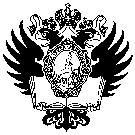 САНКТ-ПЕТЕРБУРГСКИЙ ГОСУДАРСТВЕННЫЙ УНИВЕРСИТЕТПищикова Мария Викторовна Выпускная квалификационная работаФормы взаимодействия  некоммерческих организаций  и государства                                      в сфере социальной политики  Уровень образования:Направление 39.04.01 «Социология»Основная образовательная программа магистратурыВМ.5589.2017 «Социология»Профиль «Социология политики и международных отношений »Научный руководитель:Доцент кафедры социологии политических и социальных процессов,	Кандидат социологических наукСавин Сергей ДмитриевичРецензент: Старший преподаватель федерального государственного бюджетного образовательного учреждения высшего образования «Санкт-Петербургский государственный технологический институт (технический университет)»Кандидат социологических наук Москальчук Елена Игоревна                                                 Санкт-Петербург 2019                                       Оглавление Введение…………………………………………………………………………...3Глава 1    Теоретико-методологические основы исследования взаимодействия государства и некоммерческих организаций…………………7   1.1 Теоретические подходы изучения гражданского общества…………………………………………………………………………...8   1.2 Некоммерческие организации как институт гражданского общества………………………………………………………………………….27Глава 2 Актуальные проблемы взаимодействия государства и некоммерческих организаций в России ……………………………………….39    2.1 Взаимодействие государства и некоммерческого сектора как фактор развития гражданского общества …………………………………………………………………………40    2.2 Взаимодействие государства и некоммерческих организаций в сфере социальной политики…………............................................................................51Заключение ………………………………………………………………………53Список используемой литературы……………………………………………...71Приложение 1…………………………………………………………………….80Приложение 2…………………………………………………………………….83Приложение 3 ……………………………………………………………………88                                                Введение        Проведение социальной политики государством является необходимым условием для обеспечения граждан комфортными условиями, подразумевающими наличие возможности  развития в для каждого члена общества.  Немалую роль в проведении данной политики играют некоммерческие организации,  выполняющие связующую роль между государством и обществом, в том числе и за счёт информирования властных структур о существовании в обществе той или иной проблемы. Некоммерческие организации (далее: НКО) появились на политической арене нашей страны сравнительно недавно, но уже зарекомендовали себя как полноправный участник политического взаимодействия, включающего в себя государство и коммерческий сектор, и определяются как «третий сектор».          В представленной работе некоммерческие организации рассматриваются как институт гражданского общества,  формирующийся как реакция со стороны общественности на возникающие сложности внутри общества. Некоммерческие организации создаются добровольно  и в их функции входит сбор достоверной и актуальной информации о сложившейся проблеме,  донесение до власти информации о ней и разработка наиболее приемлемой схемы её решения. Деятельность некоммерческих организаций связана с проблемами, исчезновение которых возможно при полноценном осуществлении социальной политики. Именно взаимодействие двух структур, государства и некоммерческого сектора, может стать залогом успешного развития общества, который включает в себя процесс демократизации.         Данная тема выпускной квалификационной работы является актуальной , так как не смотря на то, что изучение взаимодействие некоммерческих организаций и государства освещается достаточно широко,  но именно экономический аспект данного взаимодействия или юридический статус НКО в России.   Например, исследователи отмечают экономическую зависимость некоммерческих организаций от государства, не имеющих возможности получать финансирование из иных источников, что прописано на законодательном уровне. В случае, если некоммерческая организация получает финансирование из иностранных источников, то она получает статус «иностранного агента», что не позволяет организации полноценно функционировать. Изучение взаимодействия данных структур именно в сфере социальной политики помогает определить те социальные проблемы, существующие в обществе; те пути, которые создаются для их решения, а так к каким результатам приводит данное взаимодействие.  Наиболее оптимальный результат взаимодействия государства и некоммерческого сектора заключается в решении социальной проблемы. Таким образом,  освещение вопроса взаимодействия некоммерческих организаций и государства в сфере социальной политики  необходимо, так как в отечественной литературе он практически отсутствует.     Следовательно, основной проблемой, представленной в данной работе является недостаточное количество исследований, посвящённых взаимодействую государства и некоммерческих организаций  в сфере социальной политики, а так же тем проблемам, решению которых посвящено данное взаимодействие и те результаты, к которым оно приводит.       Таким образом, объектом данной работы выступают некоммерческие организации как субъект гражданского общества. Предметом – взаимодействие некоммерческих организаций и государства в сфере социальной политики.      Целью работы является изучение процесса взаимодействия некоммерческих организаций и государства в сфере социальной политики.       Исходя из поставленной цели, следует выделить следующие задачи, достижение которых необходимо в рамках данного исследования:1) Освещение теоретических подходов в изучении гражданского общества2) Рассмотрение некоммерческих организаций как института гражданского общества 3)  Изучение взаимодействия некоммерческих организаций и государства в сфере социальной политики при помощи проведения социологического исследования 4) Выявление основных проблем, возникающих в процессе данного взаимодействия 5)  Формирование рекомендаций, исходя из полученных результатов.        Для более полного понимания данной проблематики, в работе представлены концепции гражданского общества, начиная с истории их возникновения : Аристотель, Дж. Локк;  институциализации: Г.Гелель ; социологическое концепции: концепция социетального общества Т.Парсонса; концепция публичной сферы Ю.Хабермас, системный подход в изучении гражданского общества Н.Лумана ; а так же критика подходов изучения гражданского общества: критическая концепция публичной сферы Х.Арендт; критическая концепция М.Фуко. Данные подходы помогут понять роль гражданского общества в стране, его структуру, включающую в себя некоммерческие организации и условия его формирования.        Для изучения взаимодействия государства и некоммерческих организаций в работе освещены работы отечественных учёных: Дилигенский Г.Г.,  Москальчук Е.И. , Голотов М.Б. , Думназаев Д.А, Мордасова Т.А., Дилигенский Г.Г., Климова О.Г , Яницкий О.Н.       В рамках представленной работы было проведено социологическое исследование методом экспертного интервью . Информантами в ходе исследования выступали представители некоммерческих организаций и государственных структур Санкт-Петербурга. Результаты , полученные в ходе исследования, направленны на улучшение процесса взаимодействия между описанными структурами путём устранения тех сложностей, которые будут выявлены.     Структура работы: Выпускная квалификационная работа состоит из введения, двух глав, заключения, списка использованной литературы и приложений.  В первой главе описываются концепции изучения гражданского общества, его структура и функции, а так же рассматриваются некоммерческие организации как институт гражданского общества. Вторая глава посвящена изучению взаимодействию некоммерческих организаций и государства в сфере социальной политики,  в том числе эмпирическое исследование, посвящённое данной проблеме  и сформированные рекомендации. В заключении описаны итоги проведённой работы. Глава 1 Теоретико-методологические основы исследования взаимодействия государства и некоммерческих организацийНекоммерческие организации заняли в мире прочную позицию и активно участвуют в политической жизни общества, как на мировом уровне, так и на территории конкретного государства. Социальная наука, изучая современные процессы в обществе, не может игнорировать появление новых акторов –некоммерческих организаций , тем более, если они активно влияют на само общество . В законодательстве Российской Федерации некоммерческие организации описываются как организации, не имеющие извлечение прибыли в качестве основной цели существования и могут создаваться для достижения социальных, благотворительных и научных целей.  Достижение социальных целей включает в себя защиту прав и свобод всех членов общества, что приводит некоммерческие организации к взаимодействию с институтом государства, который, на законодательном уровне,  обязуется обеспечивать эти права, но часто является источником  их ограничения. Появление некоммерческих организаций и их деятельность связана с процессом формирования в обществе гражданского общества, являющимся, в самом общем смысле, связующим звеном между государством и обществом. Цель данной главы заключается в рассмотрении  концепций изучения гражданского общества, что даст полный спектр понимания функций и возможностей некоммерческих организаций, а так же освещение существующих подходов к изучению некоммерческих организаций, как института гражданского общества. 1.1 Теоретические подходы изучения гражданского общества      Понятие «гражданское общество» стало неотъемлемой частью политической философии и политической социологии. Демократизация общества невозможна без построения гражданского общества. Не смотря на то, что термин активно фигурирует в современных теориях и подходах, история его возникновения восходит к античности. В работах Аристотеля встречается термин «политическое сообщество» , зачастую трактуемый ныне как «гражданское общество». Под понятием политического сообщества Аристотель определяет публичную этико-политическую общность свободных и равных граждан, основанную на законе. Одним из основных отличий  описания Аристотелем гражданского общества и тем, которое используют в современной науке является отсутствие у Аристотеля разделения между понятиями «общество» и «государство», хотя в его учении описывается домашнее хозяйство, противопоставляемое  непосредственно полису, то есть государству и существует в виде его фона. Гражданское общество, в свою очередь, определяется как система социальных отношений. Таким образом, Аристотель выводит три понятия: государство, домашнее хозяйство и гражданское общество, связанные между собой. Теоретически, домашние хозяйства не должны были быть связаны между собой и их взаимодействие возможно через государство, так как главы домашних хозяйств становились проводниками, посредством которых подобные хозяйства становились частью государства, так как в каждой семье старший облечён полномочиями царя.  Гражданское общество напоминало, скорее, современное определение социальной группы, так как обозначало объединение людей, связанных общей целью  и связано подобное толкование с тем, что предполагалось наличие в обществе людей единого образа жизни, следствием которого появлялась общая цель существования.           Разделение понятий «государства» и «общества» происходит в процессе появления теории либерализма. Джон Локк в своих работах противопоставляет государство обществу гражданскому, которое он определяет как тождественное политическому обществу. Описывая разрушение общества и разрушение государства, автор говорит о том, что одно следует за другим. Павда, обозначает, что в случае уничтожении законодательного органа, утратившего свои функции, возможно создание обществом нового подобного органа.  У Локка гражданское общество становится логическим завершением, к которому идёт общество в процессе своего развития. Гражданское общество, с позиции данной теории, состоит из индивидов независимых и обладающих равными правами, так как человек  рождается, имея право на полную свободу и неограниченное пользование теми правами и привилегиями естественного закона, как всякий другой человек .       Одним из основоположников в изучении и институциолизации концепции гражданского общества принято считать немецкого философа Г.Гегеля, который в своей работе «Философия права» раскрыл понятие гражданское общество. На подход Гегеля повлияли такие теоретики, как Ш. Монтескье и И. Кант.  В концепции 	Монтескье  не рассматривалось гражданское общество, но в она включает в себя  различие между гражданским правом и публичным правом. Гражданское право охватывает взаимоотношения правителя и граждан, публичное право- взаимоотношения между членами общества Подобное разделение воспринимается как разделение общества и государства, между которыми  Монтескье выводит новое  понятие «ново сословное общество», включение в которое происходит исключительно по наличию профессионализма и собственных заслуг, а не по факту происхождения. И. Кант, в отличие от Монтескье, даёт определение гражданскому обществу  как «обществу, основанному на господстве права,  на универсальных правах человека , выходящих за рамки любых частных правовых и политических систем.»Философия Гегеля во многом является синтезом данных концепций. Одним из основополагающих понятий, используемых Гегелем для описания гражданского общества является «нравственная жизнь», являющаяся  основой, наряду с моралью, гражданского общества.  Нравственная жизнь закладывается в индивида внутри семьи. Семья в виде домохозяйства, описывается как естественная предпосылка к появлению гражданского общества  Государство разделяется Гегелем на сословия, такие как: сельскохозяйственное, деловое и бюрократическое (всеобщее сословие). Появление рыночной экономики приводит к появлению рабочего сословия, находящегося между сельскохозяйственным и бюрократическим. Именно рабочему сословию присуща  промышленная корпорация, выступающей в роли базы  для гражданского общества  которое, в свою очередь, разделяется на социальные слои, где каждый индивид существует исключительно благодаря собственному потенциалу и собственным заслугам. В модели общественного  устройства Гегеля описывается наличие институтов посредников, благодаря которым ограничивается власть государства. Рассматривая его теорию с позиции современности, можно сказать, что такими институтами выступают некоммерческие организации. Гражданское общество Гегель описывает как некоторые формы публичной жизни общества, получаемые индивидами в семье и которые они сами поддерживают. В теории Гегеля корпорация очень часто описывается в сравнении с полицией , так как они имеют общую функцию- воспитание. Однако, на корпорацию так же ложится функцию социализации, а на полицию функция регулирования. Гражданское общество обозначается как среднее звено между корпорацией и полицией и представляет собой собрание представителей сословий. Концепция социетального общества Т. Парсонса Т. Парсонс , представитель структурно-функционального подхода, в своих работах не использует термин «гражданское общество», а использует понятие социетального общества, которое по своей структуре и функциям может быть соотнесено с понятием гражданского общества. Социетальное общество обозначается как «интегративная подсистема общества, обеспечивающая внутренние порядки и уровни внутренней интеграции».  Концепция социетального общества основана на слиянии понятия гражданского общества, обозначающегося как обособленное от государства, а так же социальной интеграции.  Интеграция происходит посредством институциализации культурных ценностей, превращающихся в нормы, принимаемые всеми членами данной системы. Основная функция данной подсистемы заключается в « определении обязательств, вытекающих из лояльности по отношению к социетальному коллективу, как для его членов, так и для различных категорий дифференцированных статусов и ролей внутри общества». Функционирование социетального общества возможно исключительно при «культурной легитимизации нормативного порядка» в обществе , так как она обеспечивает внедрение и институациализацию тех культурных норм, которые необходимы для существования социетального общества, в том числе, и наличие лояльности. Взаимоотношения государства и социетального общества носят предписанных нормами характер, что связано, с тем функциями, которые государство вынужденно выполнять. Например, Парсонс пишет, что одной на государство накладывается функция поддержания целостности социетального общества. Обособление социетального общества происходит благодаря трём революциям: промышленной, образовательной и демократической. Основой для подобного обособления служат следующие шаги: установление веротерпимости; установление достаточно свободных экономических взаимоотношений внутри государства; обособление правительства; разработка законов, ограждающих социетальное общество от вмешательства, в том числе и со стороны государства. Парсонс пишет, что социетальное общество возникает как следствие обособление других подсистем общества, которое происходит в ходе трёх революций. Автор отмечает, что наиболее ярким примером подобного общества являются Соединённые Штаты Америки. В зависимости от ракурса изучения социетального общества, Парсонс даёт два определения: нормативное, где социетальное общество рассматривается как « система легитимного устройства, порождаемая в результате институциализации культурных ценностей» и коллективное, где социетальное общество рассматривается, как общество, которому присущи взаимосвязь членов между собой и в котором присутствует сущность организации. Избежание конфликтов в социетальном обществе возможно благодаря наличию всеохватывающих норм, выработанных при помощи консенсуса. Существование социетального общества сопровождается вступлением в силу обновлённой системы права, которая подразумевает новое понимание самого права. Отныне право не является инструментом государства, а становится промежуточным элементом между социетальным обществом и государством, а так же проявляет обособление одного от другого. Так же Парсонс обозначает, что гражданство становится обязательной частью современного общества и возможно лишь при господстве права.  Не смотря на то, что в работе автора не отмечается никаких отсылок к подходу рассмотрения гражданского общества Гегелем, можно увидеть некоторые сходства. Например, Парсонс рассматривает социетальное общество как «политически организованный коллектив коллективов», а так же использует  термин «ассоциация» и говорит о том, что именно ассоциация становится организованной формой для социетального общества. Ассоциация определяется как «корпорация, между членами которой существует солидарность , в смысле консенсуса в отношении общей нормативной структуры» . Ассоциация основывается на внутренней солидарности. Для нас описание ассоциации представляется особенно важным, так как современные некоммерческие организации являются их воплощением.  Ассоциации, по Парсонсу, обладают следующими характерными чертами: добровольность, наличие эгалитаризма и обозначение важности процедурных институтов. Ассоциации создаются для осуществления общественного надзора, в том числе и за деятельностью государства. Концепция публичной сферы Ханны Арендт Ханна Арендт в своих работах уходит от понятия гражданского общества, не отрицает его существование, но противопоставляет ему понятие публичной сферы, обозначая, что гражданское общество относится скорее к либеральной теории. Публичная сфера существует в контексте социальной сферы, рассматриваемая Арендт  как аналог бюрократическому слою, описанному у Гегеля.  В рамках социальной сферы происходит смешение частной сферы и публичной. В качестве основы для изучения публичной сферы автор использует теорию действия, а так же понятие античного полиса, в котором на почве совместного действия возникает организация людей. Сама публичная сфера представляет собой общность, разделяющая и соединяющая субъектов действия. Действие, в свою очередь, не просто отражает собственный опыт индивида, но приводит к взаимодействию внутри публичной сферы. Таким образом мы видим, что происходит соединение частного и публичного, приводящее в созданию социальной сферы. Власть выступает в качестве обеспечивающего звена в данном взаимодействии. Арендт определяет власть как «согласование действия на основе данных и выполненных обещаний»  Современные государства рассматриваются автором как бюрократические государства, осуществляющие политику общего благосостояния. Политика общего благосостояния может привести к тирании, так как бюрократические государства описываются как государства, в которых нельзя не заметить наибольший произвол, связанный, в первую очередь, с методом управления, заключающийся в налогообложении и узаконивание чего-либо через декретирование. Сама политическая элита в подобном государстве становится невидимой, что во многом освобождает её от ответственности. Понятие демократии трансформировалось от идеи всеобщей включенности в политические процессы до идеи всеобщего благосостояния, следствием чего становится политическая пассивность и обесценивание участия в политической жизни.  Отсутствие полноценных институтов публичной сферы приводит к отсутствию у людей возможности осуществлять свои гражданские роли, в том числе и отстаивать свои права. Бюрократическое государство вторгается в публичную сферу, трансформируя его, а так же видоизменяя его основу: общественный дух, который плавно переходит в общественное мнение.  Формирование общественного мнения осложнено препятствиями, созданными правящими структурами, ограничивающими политическое участие граждан. Всё описанное выше приводит к плавному упадку публичной сферы, что ведёт к закономерному упадку  и частной сферы, выражающемся  в однообразии повседневной жизни, быта  и трудовой деятельности. Массовое общество, как продукт политики всеобщего благосостояния, приводит к однообразию всех сфер частной жизни, ведь приобретение и накопление богатства является единственной целью существования. По мнению автора, упадок публичной и частной сферы приводит к господству тоталитаризма и массового общества.  Концепция публичной сферы Юргена Хабермаса Представитель Франкфуртской школы социологии Юрген Хабермас разработал концепцию публичной сферы, в некоторых чертах схожую с теорией Ханны Арендт. Обе теории тесно соприкасаются с историей, однако, Арендт воспроизводит публичную сферу, опираясь на античные представления о политике и описывает упадок современного общества. Хабермас, наоборот, описывает политическую публичную сферу, вписывая её в  современное общество.  Аренд описывает упадок публичной сферы как следствие развития современного государства, Хабермас, помимо развития публичной сферы и её упадка описывает сложный процесс институциализации. Публичная сфера формируется из буржуа, которым характерна экономическая состоятельность, приводящая к свободной коммуникации. Именно благодаря свободной и, во многом, рациональной коммуникации, буржуа оказываются способными формировать коллективную волю. Для более удачного существования данной сферы необходимо не только наличие  данного слоя, но и предоставление множества свобод, в том числе, свобода печати, неприкосновенность частной жизни, то есть ограничение вмешательства государства в публичную и частную сферу, в само гражданское общество. Общественные объединения нового типа, действующие в рамках гражданского общества, рассматриваются как надзор за современным государством в условиях господства права. Подобные объединения рассматриваются как институты гражданского общества и противопоставляются сословным организациям старого типа, устраняемые государством, в связи с обладанием их доли в суверенитете. Хабермас описывает три варианта становления публичной сферы: французский, немецкий и английский, каждый из которых зависит от исторических и политических особенностей конкретного общества. Автор продолжает линию Гегеля в отношении разделения государства и гражданского общества, противопоставляя одно другому, а так же идёт дальше, разделяя сферу частного и публичного. Частная сфера включает в себя интимную сферу( семью) и частную экономику. Публичная сфера включает в себя государство. Существуя в каждой сфере, индивид принимает соответствующую роль. В частной сфере это роль «родового человека» и буржуа, а в публичной: гражданина и подданного. Понятие «гражданин» остаётся неоднозначным для концепции гражданского общества. В зависимости от подхода к изучению гражданского общества, меняется и смысл, заложенный в термин «гражданин». Рассматривая гражданское общество как публичную сферу исключительно между государством и обществом, возникает узкое понимание гражданина. Однако,  следует рассматривать гражданское общество в более широком смысле, как все сферы общества, противопоставляемые государству. В таком случае, гражданское общество включает в себя все сферы человеческой жизни и индивид применяет роли не только человека и буржуа, но и гражданина.Хабермас определяет, что понятие человека не всегда равноценно понятию гражданина. Отсутствие чёткой принадлежности литературной сферы к публичному или частному не даёт Хабермасу точно определить, что является истинной сферой деятельности гражданина Автор старается обойти создание чёткого разграничения данных сфер общества, так как они связаны между собой и часто одна перенимает что-либо у другой. Юридически, публичная сфера, описываемая Хабермасом, является частной, представители публичной сферы фактически не могут влиять на само государство. Они могут осуществлять надзор, могут выносить предложения и критиковать, но фактических действий они принять не могут, а так же не могут обладать государственной властью. Публичная сфера должна быть независима от господства права, ведь  государственные органы нацелены на ограничение вмешательства в свои действия, для сохранения власти.  Либеральная концепция предполагает исчезновение государства как итог развития общества. Хабермас признает этот постулат, однако, говорит о том, что задача публичной сферы сосуществовать с государством , ведь критике  и надзору подвергается действия государства, а не само государство.   Один из минусов модели публичной сферы, созданной Хабермасом, заключается в тезисе о формировании публичной сферы из литературно-публичной, что фактически ослабляет её восприятие и не подразумевает наличие возможности полноценно функционировать и осуществлять надзор за государством. Институциализация публичной сферы достаточно неоднозначна и противоречива. Мы видим, что Хабермас предполагает закладывание основ публичной сферы в частной, в семье. Но именно семья, согласно данной модели, имеет достаточно неоднозначное положение: с одной стороны семья освобождена от влияния государства, а с другой стороны , в семье заложены установки господства и подчинения, формирующие взаимоотношения между гражданами и государством. В процессе институциализации гражданского общества государству отводится роль защиты гражданского общества от государственного вмешательства, а так же поддержание разделения государство-гражданское общество. Функционирование подобной схемы обеспечивается со стороны законодательства. При функционировании модели, описанной Хабермасом, возможны социальные конфликты, связанные, в первую очередь, с нежеланием государственной власти подчиняться надзору со стороны гражданского общества, а  так же наличие в государственной власти политического произвола.  Полная независимость гражданского общества от государства так же не всегда возможна, так как «невелика численность частных лиц, располагающих независимостью, обеспеченной  имуществом и достаточным культурным уровнем, гарантированным образованием».  Существование публичной сферы не подразумевает исключение из неё каких-либо социальных групп. Если подобное исключение происходит, то сфера перестаёт быть публичной. Задача публичной сферы заключается в противостоянии господству, однако это не значит, что господство должно быть уничтожено вовсе. Свобода граждан, при функционировании данной модели общественного порядка,  формируется на уровне частной сферы, то есть при исполнении роли «гражданина», описанной нами выше. Проведя исследование, Хабермас пришёл к следующим заключениям, описывающим причины упадка современной публичной сферы. Вмешательство государства в экономику является одним из основных факторов. Государства оказывается вынужденным внедряться в современную экономику, регулировать её для сохранения экономического баланса внутри страны, а так же для избежания  конфликтов, возникающих в процессе рыночного саморегулирования экономики. Так же, не следует забывать, что чаще всего рыночная экономика не предполагает социальную поддержку граждан, в связи с чем государство вынуждено выполнять функцию социального обеспечения. Присвоение ассоциациями, существующими в частной сфере, некоторый функций публичной сферы. «Коллективные соглашения, заключаемые между частными ассоциациями, теряют форму закона и перевоплощаются в нормотворчество».Литературная  публичная сфера сменяется массовой культурой, а представители литературной общественности превращаются в потребителей. Досуг и коммуникация между индивидами становятся стандартным для всех и исчезает индивидуальность. Из литературной публичной сферы исчезает дух критики, необходимый для существования гражданского общества. Все средства массовой информации пропагандируют лишь пассивную модель участия в общественной жизни. В итоге сама литературная сфера разделяется на большинство и меньшинство. Представители большинства являются потребителями массовой культуры, а меньшинство состоит из деятелей культуры и искусства, сохранивших критическое восприятие действительности. Парламент перестал быть местом дискуссии, все значимые решения принимаются все зависимости от мнения общественности, ведь общественность информируется уже о принятом решении, в виде принятия того или иного закона. Активно используется пропаганда для поддержания пассивного участия общественности в политической жизни страны. Пропаганда становится видом рекламы политической партии или лидера, где избиратели воспринимаются не как обладатели определённых прав, а как потребители. Главным итогом падения литературно-публичной сферы становится исчезновения свободной коммуникации между людьми, являющейся одной из основных условий для существования и успешного функционирования гражданского общества. Слияние двух сфер , публичной и частной, как следствие упадка литературной сферы, приводит к невозможности теоретического отделения государства от общества и создания пограничной сферы, связующий их.  Генеалогическая критика концепции «публичной сферы» Мишеля ФукоПодход Мишеля Фуко, французского социолога, к изучению гражданского общества отличается наличием серьёзной критики. Автор считает, что  такие понятия, как права, легитимность, публичность являются вымирающими и не функционируют в современном обществе господства и подчинения. Проблеме господства подчинена большая часть  работ Фуко и, по его мнению, именно господство стало причиной появления новых форм стратификации внутри общества, а так же изменение взаимоотношений между государством и обществом. Данные изменения не позволяют гражданскому обществу, описанному ранее, полноценно функционировать. Теория Фуко заключается в том, что существующие критерии гражданского общества, такие как публичность , права, субъективность, не противостоят господству, а поддерживают его. Общество воспринимается Фуко как площадка, внутри которой преобладает развивающееся  господство и расслоение. Не смотря не отсутствие использования термина «гражданское общество», Фуко продолжает линию Гегеля о разделении государства и общества и пишет, что именно общество отделённое от государства способно быть платформой для властных отношений. Изучая анатомию общества, автор определяет наличие властных взаимоотношений внутри самых главных социальных институтов общества, таких как : школа, семья, армия, тюрьма и т.д. Любая норма сопряжена с функционированием дисциплины, воспроизводящей модель власть-подчинение. Причина функционирования данной модели заключается в функционировании в обществе таких видов господства как юридическая модель власти и правовая система, являющаяся наследием из прошлого. По словам автора, подобные виды господства существовали, в первую очередь, для осуществления легитимности суверенитета господствующей власти и обязанности подчинения ей. Сохранение монархии являлось одновременно следствием и причиной существования данных видов господства. Любая модель власти, опирающаяся  на юридическую модель власти является репрессивной и использует только один инструмент подчинения – силу и насилие. Фуко описывает, что легитимная власть является единственной властью, имеющей право на отнятие жизни, у неё одной есть право решения сохранения жизни или её ликвидации. Безусловно, нельзя не отметить, что с эпохи феодализма общество развивалось и изменялось, так же как развивались и изменялись модели власти. Однако, автор уточняет, что самым главным достижением власти стало внедрение в общество модели дисциплины, которая , действуя в основных социальных институтах, описанных выше, прививает индивидам модели подчинения. Фуко обозначает это явление как новый тип власти, основанный на дисциплине и являющемся основой для существования либеральных и демократических идеологий. Основным механизмом данной власти является лишение, чаще всего выраженное в налогах и взысканиях.  Фуко негативно относится к теории общественного договора, говоря , что на самом деле подобный подход лишь создаёт иллюзию всеобщего равенства и прозрачности власти, в то время как сама теория является инструментом власти для закрепления и сохранения легитимности и законности. В обществе, описанном Фуко, возникает новый индивид, сформированный в процессе стирания культурных границ, формирования групповых солидарностей, что приводит в возникновению нового типа индивидуальности, существующей в условиях надзора и дисциплины. По мнению Фуко, данная ситуация ознаменует увеличение сил и процессов институциализации в обществе, что приводит к отсутствию возможности у индивидов открыто протестовать, выражать свои желания и возмущения. У представителей легитимной власти остаётся право убивать, изгонять, наказать и заставить замолчать. Совершение противозаконного действия воспринимается как покушение на власть, на её легитимность и волю.  Не смотря на более жестокие наказания в период монархического правления, у людей оставалась возможность обходить закон и оставаться незамеченными. Современное общество полностью исключает эту возможность, так как люди существуют в условиях глобального контроля. Фуко отмечает, что обществу необходима обновлённая модель взаимоотношений между властью и обществом, а не устаревшая модель суверен-поданные. Восприятие современной власти через концепции либерализма и демократии, а так же рассмотрения власти при помощи конституций и парламентов, в которых воплощена система права, не является успешным, так как не даёт увидеть реальную картину существования власти и её развития в современном обществе. Власть начинает восприниматься утопически , особенно ярко это видно в концепции прозрачности власти, а так же в подходе, описывающем  гуманное наказание преступников). Благодаря данным подходам и меняется отношение к самому наказанию. Если раньше преступление рассматривалось против суверена, то сейчас преступление рассматривается как действие против всего общества в целом. Публичность становится сферой, где совершаются наказания, ведь каждое из них касается каждого члена общества, против которого, в переносном смысле, было совершено преступление. Правда, не все наказания исполняются открыто. Власть оставляет за собой возможность «секретных наказаний», как описывает их Фуко, которые могут происходить по другую сторону законности. По мнению Фуко, в современном обществе сохраняется лишь один вид публичности, на который стоит обращать внимание- это положение видимости индивидов в условиях существования невидимой власти, точнее быть видимыми для надзора и наказания. Фуко придерживается концепции модернизации современного общества, описанного выше, в рамках которого базовые принципы существования гражданского общества, такие как публичность, законность, равенство прав и свобод, определяются как неестественные и невозможные. Социальные институты рассматриваются как носители дисциплины, а некоторые как те институты, в которых, независимо друг от друга, дисциплина была открыта. Мы говорим о таких социальных институтах, как армия, церковь( монастыри),тюрьма и промышленные предприятия( заводы). Внедрение дисциплины стало следствием подавленный беззаконности в феодальную эпоху, что было предпринято представителями буржуа для зашиты и сохранения частной собственности. Фуко говорит, что, по сути, тезис о законности функционирует в обществе исключительно для сохранения и проведения рыночной экономики. Государство рассматривается Фуко  как источник развития технологии дисциплины, ведь именно через государственные институты( армии, тюрьмы) дисциплина внедряется в сознание людей. Полиция рассматривается как надзор за гражданами, воплощая в себе тезис о непрерывном контроле. По мнению Фуко, основная функция государства заключается в обеспечении функционирования дисциплины в обществе. Государство, в виде формы правления, проникает внутрь общества через социальные институты, но при этом сохраняет свою собственную структуру. Властные отношения существуют не конкретно в какой-то части общества или на какой-то территории, но на всех уровнях существования общества. Изучая гражданское общество, Фуко настроен достаточно критически и описывает элементы гражданского общества, такие как публичность, законность и социальность не как проявление свободы и демократии, а так инструменты осуществления господства. Публичность становится не сферой коммуникации, а ареной, за которой неусыпно наблюдает невидимая власть. Тот факт, что общество стало соучастником технологии наказания подтверждает тезис о подчинении суверенной власти. Контроль за властью, основная функция гражданского общества, по мнению Фуко никак не влияет на саму власть и не в состоянии ограничить её.  В концепции Фуко социальное равнозначно структуре властных отношений, так как внутри общества функционируют институты, проводящие политику дисциплины. Прямой коммуникации как таковой тоже не существует, она осуществляется исключительно через связующее звено, обозначаемое как властные отношения. Индивиды в обществе контролируются и координируются властью. Коммуникация рассматривается Фуко лишь как средство для передачи информации.Системный подход в изучении гражданского общества Никласа ЛуманаНемецкий социолог Н.Луман, являющийся последователем Т.Парсонса, в своих работах рассматривает гражданское общество с позиций системного подхода. Если некоторые учёные, описывая разделение государства и общества, описывали об их дальнейшем слиянии и появления гражданского общества, таким образом. То Луман заменяет подобный подход, описанием системы различных сложных схем взаимоотношений между государством и обществом. Однако, никакая из подобных схем не является гражданским обществом и не может восприниматься в роли гражданского общества. Общество Луман рассматривает как действие, что меняет взгляд и на гражданское общество, в том числе. Он рассматривает предшественника гражданского общества, политическое общество, которое базировалось на общем уважении каждого к каждому. Власть институциализируется как посредник в коммуникации между индивидами. Автор разделяет политическое и экономическое общества, говоря о том, что не смотря на разделение, оба типа общества проходят схожие этапы развития. По мнению Лумана, разделение внутри общества привело к невозможности действия, что не позволяет нам рассматривать гражданское общество, так как в подобных условиях оно не может существовать и функционировать. Однако, с другой стороны, он пишет, что растущая дифференциация приводит к большей взаимозависимости.Изучив все представленные концепции гражданского общества, мы видим, не смотря на некоторые отличительные черты , можно выделить общие пункты,  объединяющие данные подходы. Гражданское общество рассматривается как звено, необходимое для соединения общества и государства, а так же создаётся для осуществления надзора за государством. Не смотря на то, что гражданское общество рассматривается как публичная сфера,  зарождается оно на уровне частой. Создание гражданского общества предполагает наличие ассоциаций,  функциориующих в качестве его институтов, которые выполняют функции гражданского общества и формируются добровольно. В качестве подобных ассоциации,  рассматриваются некоммерческие организации. 1.2 Некоммерческие организации как институт гражданского обществаТеории и концепции гражданского общества существуют достаточно давно, однако, совсем недавно в фокусе социальных наук появились некоммерческие организации, выступающие институтами гражданского общества. Добровольные объединения граждан существовали всегда, но современные некоммерческие организации отличаются от них. Организации различаются по типу финансирования: коммерческие и некоммерческие, а так же по участию государства в их деятельности: государственные и негосударственные. В международном праве используется термин неправительственная организация, а не некоммерческая.  Е. И. Москальчук в работе «Российские неправительственные организации как субъект международной консалтинговой деятельности» приводит перечень критериев,  присущих неправительственным организациям, а также теоретические подходы, изучающие НПО. Основной признак НПО - независимость от государства. Дальше определяют наличие у НПО структуры организации и  цель существования, которая не предполагает извлечение прибыли. Автор опирается на описание неправительственных организаций П. А. Цыганкова, который предлагает несколько подходов в их изучении, в том числе политико-социологический, включающий в себя рассмотрение места неправительственных организаций, которое они занимают в повседневной жизни; а так же Г. Кэрейя, придерживающего данной позиции.  Г. Кэрей обозначает, что понятие неправительственной организации может включать в себя различного рода ассоциации, не являющиеся частью правительства, но влияющие на общество. Неправительственные организации разделяют по типу деятельности, по социальной составляющей и организационной составляющей.   Особенность неправительственных организаций заключается в том, что, часто они являются международными и создаются как минимум представителями трёх стран. В российском законодательстве неправительственные организации отличают от некоммерческих, что связано в источником финансирования организации.  В данной работе рассматриваются некоммерческие организации. Некоммерческие организации обозначаются как организации отличительными признаками которых и является появление инициативных, самодеятельных, самоуправляемых объединений граждан, деятельность которых направлена на решение общих проблем, защиту общих интересов, не связанных ни с завоеванием власти, ни с извлечением прибыли для обогащения их членов. Часто некоммерческие организации обозначают как «третий сектор», так как они не относятся ни к государственному, ни к коммерческому, что связано с положением гражданского общества. Некоммерческие организации обозначаются М.Б. Голотовым как социальный институт, являющиеся структурой гражданского общества. По его мнению, некоммерческие организации полностью соответствуют определению социального института, так как они так же призваны организовывать и управлять процессами совместной жизнедеятельности людей в различных сферах и отраслях общества. Третий сектор, в котором функционируют некоммерческие организации, часто рассматривают как сферу активности. Задача некоммерческих организаций заключается в вовлечении индивидов в процесс социальных изменений в обществе, а так же  помощь в защите прав и свобод граждан. В идеальной модели существования третьего сектора, он активно взаимодействует с двумя другими секторами , что возможно только в условиях полноценной демократии. В.Ю. Голубковский, И.Ю. Никодимов , Т.Н.Синюкова   пишут, что институты имеют основную роль внутри гражданского общества и обозначаются как добровольные, саморегулируемые объединения граждан в группы, союзы, организации, не зависящие от государства, но тесно взаимодействующие с ним. Существует множество подходов к изучению строения гражданского общества, но выделяют две наиболее популярные: первая трактовка, «широкая», которая включает в себя изучение всех процессов, связанных с гражданским обществом. Благодаря данному подходу возможно изучение некоммерческих организаций в процессе их взаимодействия с различным структурами и организациями.  Так же в рамках данного подхода описывается гражданская культура, которая может стать основой для функционирования некоммерческих организаций. «Узкий» подход к изучению структуры гражданского общества описывает исключительно общественные объединения ( в том числе и НКО) и политические партии. В процессе деятельности некоммерческих организаций повышается гражданская активность граждан, являющейся необходимым условием для функционирования социального государства. Институциализация некоммерческих организаций определяется как переход из состояния группы в самостоятельный социальный институт и сопровождается несколькими этапами, такими как самоопределение, вхождение в существующую правовую систему. Кроме того отмечают, что очень важным для институциализации является момент  общественного признания факта его существования, права и способности реагировать на общественные вызовы, оказывать положительное влияние на существование общества.Одним из самых важных признаков институциализации некоммерческих организаций является признание со стороны государства и его институтов. Институциализация происходит поэтапно и считается законченной, когда некоммерческая организация формируется как признанная государством и его институтами организация, имеющая неполитический характер и имеющая культуру гражданского участия в общественной жизни. Скорость институциализации некоммерческих организаций зависит от следующих факторов: уровень профессионализма руководителей и участников, а так же финансирование организаций. Оба фактора влияют на качество выполняемых некоммерческими организациями социальных услуг, от чего напрямую зависит их принятие. В Российской Федерации с 1996 года существует  федеральный закон «О некоммерческих организациях», в котором полностью прописаны общие положения некоммерческих организаций, их формы (такие как, общественные союзы, автономные некоммерческие организации, ассоциации, общественные и религиозные объединения и прочие), создание, реорганизация и ликвидация некоммерческих организаций, виды деятельности некоммерческих организаций, управление некоммерческими организациями, поддержка некоммерческих организаций, контроль за их деятельностью. С 1996 года закон несколько раз редактировался, в том числе 8 ноября 2017 года была внесена последняя поправка в статью 31.4 «признание социально ориентированной некоммерческой организации исполнителем общественно полезных услуг», устанавливающая, что о оценка качества оказания социально ориентированной некоммерческой организацией общественно полезных услуг осуществляется федеральными органами исполнительной власти и органами исполнительной власти субъектов Российской Федерации в соответствии с их компетенцией. В 2010 году были так же внесены поправки в данный закон и касались они, в первую очередь, экономической поддержки некоммерческих организаций. В поправках обозначается, что государство может оказывать экономическую поддержку некоммерческим организациям за счёт заказов некоммерческим организациям на проведение проектов или услуг, проводимых в виде грантов, в которых некоммерческие организации участвуют на конкурсной основе. Так же для некоммерческих организаций предусмотрены льготы по выплате налогов и сборов. Некоммерческие организации имеют право претендовать на имущественную поддержку со стороны государства, которая может выражаться в выделении бесплатного помещения в право пользования для организации.  Созданная законодательная база для существования некоммерческих организаций показывает, что государственные структуры не просто признают существование некоммерческих организаций, но и нацелены на сотрудничество с ними и поддерживают их деятельность. Исходя из этого пункта можно говорить о институциализации некоммерческих организаций в России. Особенность институциализации некоммерческих организаций в России несколько отличается от того, как это происходит в европейских странах. Основным различием является то, что в нашей стране создание некоммерческого сектора происходит стихийно, в то время как в Европе создание третьего сектора происходило планомерно, что связано и с большим периодом времени, в которой происходила институциализация, а так же с историческими особенностями и условиями развития европейского общества. Думназаев Д.А. пишет, что в нашей стране формирование некоммерческого сектора происходит не так долго и в условиях нестабильной экономики. Существование и функционирование некоммерческих организаций, в основные задачи которых входит достижение социальной справедливости, а так же включение граждан в решение социально значимых для общества проблем, напрямую зависит от устойчивого экономического развития.  Некоммерческие организации сильно отличаются от политических институтов, так как итогом деятельности является решение какой-либо социальной проблемы в обществе, а не получения места во властных структурах. Некоммерческие организации создаются по инициативе граждан при появлении соответствующей социальной необходимости. Отмечается, что в российском обществе появление третьего сектора является результатом кризисных ситуаций. Успех деятельности некоммерческих организаций в решении той или иной проблемы связан с их относительной независимостью, гибкостью, а так же умением использовать потенциал своих участников. Некоммерческие организации возникают на базе конкретных инициатив и наиболее эффективны именно их реализации. Мордасова Т.А говорит, что  чаще всего причинами появления  некоммерческих организаций определяют бездействие государственных органов в решении конкретных социальных проблем или их неспособность это сделать .Иногда отмечают, что неспособность рыночной экономики  произвести какую-либо социальную услугу так же приводит к созданию некоммерческой организации, которая, опираясь на культуру пожертвований и волонтёрский труд, оказывается наоборот, способной.  Некоммерческие организации должны соответствовать следующим признакам: добросовестности и эффективности. Добросовестность определяется наличием отчётности, компетентности, этики и отсутствие коррумпированной деятельности. Эффективность некоммерческой организации зависит от того, насколько в ней сочетаются следующие критерии: достигаются ли поставленные цели организации, производительность организации, имидж организации, качество предоставляемых услуг. Критерии эффективности похожи на критерии любой другой коммерческой организации, однако, следует отметить, что в случае с некоммерческим сектором, данные критерии носят лишь номинальный характер, так как  вся деятельность НКО носит добровольный и волонтёрский  характер.  Таким образом, можно отметить, что существование третьего сектора зависит не только от правового и нормативного аспекта, но и от желания индивидов принимать участие в их работе. Г.Г. Дилигенский пишет, что чаще всего в работе некоммерческих организаций принимают участие  представители среднего класса, так как именно реализация в какой-либо профессиональной сфере позволяет заниматься волонтёрской деятельностью. Развитие институтов гражданского общества, в том числе и некоммерческих организаций, напрямую зависит от активности граждан. Создание некоммерческой организации зависит от личной заинтересованности граждан и чаще всего, участниками некоммерческих организаций становятся люди, напрямую или косвенно столкнувшиеся с проблемой, на решение которой направленна деятельность конкретной НКО.Некоммерческие организации разделяются по сферам их деятельности. В России некоммерческие организации разделяются по следующим отраслям: экологические, научные, помощь женщинам, защита прав детей, ветеранские, спортивные, молодёжные и прочие.  О.Г. Климова  пишет, что основными участниками некоммерческого сектора становятся две группы: интеллигенция и молодёжь, где первая включает работников бюджетных учреждений, науки и социальных отраслей, а вторая - новое поколение, относительно свободное от традиций советского прошлого. Как мы уже отметили, в некоммерческих организациях используется, в большей степени, волонтёрский труд. В связи с этим,  в некоммерческих организациях разделение труда  происходит добровольно и основано на принципах взаимопомощи, что создаёт комфортные условия взаимодействия участников. Одним из свойств некоммерческих организаций, помимо гибкости, отмечают умение находить нестандартное и эффективное решение конкретных социальных проблем, именно поэтому часто некоммерческие организации называют поставщиками идей и связано это, в первую очередь, с разнообразием участников организации, а так же возможности каждого реализовать свой потенциал, как гражданский, так и человеческий. В некоторых случаях, если у некоммерческой организации не хватает ресурсов и возможностей в решений каких-либо социальных проблем, она всячески привлекает внимание общественности и властей к её существованию и участию в её решении. Результатами деятельности некоммерческих организаций как институтов гражданского общества отмечают решение появляющихся социальных проблем в обществе или привлечение к ним внимания; реализация гражданского и человеческого потенциала индивидов, а так же именно некоммерческие организации становятся связующим звеном между государственными структурами и обществом, организовывая диалог между данными структурами. Б.Т. Ищанова  замечает, что успех некоммерческих организаций в решений социальных проблем заключается в активном использовании исследовательских практик для изучения проблемной области. Часто подобные исследования проводятся в кооперации с государством или с коммерческим сектором, что позволяет использовать больше возможностей. Некоммерческие организации имеют прямой доступ к целевой аудитории и связано это с возможностью проникать в те сферы человеческой деятельности, с которыми государственные структуры не всегда соприкасаются. Использование возможностей, имеющихся у некоммерческих организаций влияет на качество получаемой информации и позволяет увидеть проблему в её реальном состоянии. Отмечается так же, что некоммерческие организации часто контролируют соблюдение законов государственными органами и соблюдения прав граждан в  том или ином вопросе, а замечая нарушения не оставляют их без внимания, а активно доносят информацию до общественности. Наличие большого числа некоммерческих организаций, а так же разнообразие их деятельности свидетельствует о модернизации общества, а так же процессе демократизации, отличительной чертой которого является функционирование институтов гражданского общества.  При изучении гражданского активизма, невозможно обойти явление волонтёрства , так как большая часть сотрудников некоммерческих организаций состоит именно из волонтёров.  Следует различать государственных, обслуживающих различные мероприятия и гражданских волонтёров, занимающихся непосредственно социально значимой деятельностью. Нас интересуют гражданские волонтёры. Волонтёрство отличается мобильностью и быстрой реакцией на возникающую социальную проблему. О.Н. Яницкий пишет, что сегодня критериями их активность является скорость реакции на «запрос», мобилизация хорошо подготовленного контингента гражданских спасателей. Формирование института волонтёрства зависит от ценностных установок, существующих в обществе. Например, смещение потребительских и индивидуалистических ценностей на второй план и пропагандирование таких установок, как взаимопомощь, доверие и справедливость.  Растёт значимость таких организаций, как профессиональные гражданские организации,  сформированные активистами, обладающими соответствующими профессиональными навыками для решения определённой социальной проблемы. О.Н. Яницкий описывает экологические профессиональные гражданские организации, члены которых активно борются за сохранение окружающей среды и защиту экологии от загрязнения и т.п. Подобные организации не являются пограничным состоянием на пути формирования некоммерческой организации, а могут быть описаны как определённый тип некоммерческой организации. Подобные организации активно взаимодействуют с научным сообществом, которое является для них источником нужной информации, необходимой,  для выстраивания модели решения проблемы. Такое соединение профессионализма, включенность в сферу науки и мобильности отвечает запросу современного общества, которое сегодня ещё точно не знает, каким оно станет завтра. Функционирование добровольческих / волонтёрских движений напрямую зависит от того политического режима, существующего в государстве. Если в государстве действует авторитарный режим, то все организации вынужденно оказываются под давлением государства, таким образом некоммерческий сектор теряет функцию контроля за государством. Отмечается, что многие добровольческие движения становятся политизированными, как в России, так и в других странах. Однако, следует помнить, что существование института добровольчества необходимо обществу, так как он производит и распространяет морально-этические ценности гражданской ответственности за события в любом месте и времени.  Особенности исторического развития нашей страны привели к тому, что формирование гражданского общества стало возможно относительно недавно и имеет отличается от опыта европейских стран, где этот процесс происходит достаточно давно. Менталитет, экономическое развитие, понятие гражданской ответственности и другие факторы , влияющие на процесс формирования гражданского общества, отличаются в ней стране от западных стран. Не смотря на существующую разницу, общим остаётся роль некоммерческих организаций в данном процессе.  В данной главе мы рассмотрели концепции изучения гражданского общества , каждая из которых предполагает наличие специализированных институтов гражданского общества, выполняющих его функции:  надзор за деятельностью государства, защита прав и свобод граждан,  обеспечение взаимодействия между государством и обществом. Подобные институты часто описываются в социальной науке как ассоциации и именно некоммерческие организации выступают подобными ассоциациями.  Некоммерческие организации должны обладать несколькими критериями. Например, некоммерческие организации не должны заниматься коммерческой деятельностью и извлечение прибыли не является целью их существования. Так же некоммерческие организации являются добровольным объединением людей, желающим повлиять на решение какой-либо возникающей социальной проблемы в обществе. Особенным успехом пользуются некоммерческие организации, сформированные  по принципу профессионального участия в решении того или иного вопроса, так как именно люди, обладающие специализированной подготовкой, имеют больше шансов разработать правильную стратегию для трансформации сложившейся проблемной ситуации. Если говорить о тех сферах, в которых деятельность некоммерческих организаций необходима, то можем выделить сферу экологии и сохранения окружающей среды;  сохранение исторического и культурного наследия; , помощь людям, оказавшимся в затруднительном положении;   защита прав уязвимых групп населения; помощь людям с ограниченными возможностями; защита прав животных. Все описанные сферы являются проблемными и на их почве возникает большое количество конфликтных ситуаций, решение которых возможно исключительно с помощью создания диалога между социальными группами, и именно некоммерческие организации обладают возможностями привлечения внимания  общественности к этим проблемам, предложение эффективных путей их решения, так как именно некоммерческие организации имеют прямой доступ  информационному полю, что помогает получать самую полную и правдивую информацию о сложившейся проблемной ситуации. Безусловно, деятельность некоммерческих организаций невозможна без взаимодействия с государством. Во-первых, некоммерческие организации не обладают властью и ресурсами для решения какой-либо социальной проблемы, но они могут привлечь внимание, в том числе и государства, к её решению. Все описанные выше сферы деятельности некоммерческих организаций, входят в спектр деятельности и государства, которое не всегда может получить достоверную информацию и здесь именно некоммерческие организации играют роль связующего звена. Именно наличие успешного взаимодействия некоммерческих организаций и государства является показателем  существования гражданского общества, а так же наличие процесса демократизации общества. Глава 2  Актуальные проблемы взаимодействия государства и некоммерческих организаций в РоссииПоявление некоммерческих организаций в России произошло позже, чем в других странах, в связи с чем, отечественные НКО находятся на этапе институциализации, который западные НКО уже давно прошли и заняли твёрдую позицию в обществе. На сегодняшний день в реестре некоммерческих организаций зарегистрировано 216794  организации, 10090 из которых зарегистрированы в Санкт-Петербурге. Не смотря на то, что количество некоммерческих организаций кажется большим,  это не значит, что все они действительно функционируют и выполняют свои прямые предназначения. Институциализация некоммерческих организаций невозможна без наличия взаимодействия с государством. В данной главе представлены работы, посвящённые проблемам взаимодействия некоммерческих организаций и государства в России. Так же нами было проведено социологическое исследование, задачей которого было показать реальную картину данной проблематики, осветить те проблемы, с которыми сталкиваются отечественные некоммерческие организации , как проходит взаимодействие с государством, какие проблемы удаётся решить, а какие нет.     2.1 Аспекты взаимодействия государства и некоммерческого сектора как фактор развития гражданского общества           При изучении гражданского общества, отмечают наличие двух моделей развития данной структуры: западной и восточной. Особенность формирования российского гражданского общества заключается в том, что она соединяет в себе обе эти модели. В России структурирование государства и гражданского общества имеет несколько форм. Первая форма заключается в удовлетворении потребностей индивида, то есть выстраивание структура исходя из его потребностей и вне зависимости от государства.  Вторая форма заключается в формировании гражданского общества исключительно при помощи государства. Третья форма включает в себя элемента двух предыдущих. Именно   является наиболее продуктивной для нашей страны, в силу её особенностей. Одной из основных структур гражданского общества являются некоммерческие организации, одно из определений которых обозначается как организованные сообщества граждан, выражающие их интересы . Отмечается, что часто взаимодействие государства и некоммерческого сектора сводится к желанию государства подстроить некоммерческие организации под свои нужды, а не форсировать полноценное сотрудничество.          В последние годы некоммерческие организации являются полноправным участником взаимодействия внутри российского общества, в связи с их активным участием в решении серьёзных  социальных проблем. Очень часто именно некоммерческие организации привлекают общественность к решению этих проблем, в том числе и государство.  Одной из основных задач современного 	российского государства является формирование полноценного социального государства. Не смотря на то, что на законодательном уровне Российская Федерация обозначается, как социальное государство, мы находимся только в процессе его формирования .  Многие отрасли социальной сферы, такие как трудовые отношения, сфера образования и здравоохранения трансформируются и изменяются. Однако, следует отметить, что основной задачей социального государства было и остаётся сохранение и обеспечение граждан  социальными правами, прописанными в Конституции Российской Федерации, в том числе и гарантировать высокий прожиточный минимум, обеспечивать социальную защиту населения. В. Г. Белов отмечает, что «сегодня формирование  социальной государственности (..России) происходит в экстремальных условиях..», что затрудняет осуществление полноценной социальной политики. Именно поэтому в России должна быть выработана своя модель формирования социального государства, учитывающая все особенности развития нашей  страны. Социальное государство успешнее всего формируется в условиях демократизации. Одним из ключевых этапов демократизации считается построение в стране гражданского общества. Некоторые российские политологи отмечают, что отсутствие в России среднего класса приводит к определённой экономической и социальной напряжённости, что является причиной  замедленного развития социального государства. Решить данную проблему можно «за счёт формирования и развития гражданского общества, которое в сегодняшней России носит зачаточный характер». Подобное утверждение сложно отрицать, так как в российском обществе отмечается плохо развитое гражданское сознание, недоверие к власти, а так же  уверенность в отсутствии возможности результативного участия в политической жизни страны. Изменение сложившейся ситуации возможно благодаря развитию функционирования некоммерческих организаций, выступающих в роли «институтов гражданского общество и проявляющих гражданскую активность и ответственность».   Исследователи из Высшей Школы Экономики провели исследование, в котором изучался уровень доверия граждан к власти и степень их участия в деятельности некоммерческих организациях. По результатам исследования отмечается, что в нашей стране активность граждан в участии в деятельности некоммерческих организаций несоизмеримо ниже, чем в других странах ( в России активность измеряется 1,1 процент от общего числа населения , в Израиле 10,2, в США 5,8) .Основная причина подобной ситуации заключается в отсутствии финансирования подобных организаций, не смотря на то, что финансирование предусмотрено на законодательном уровне . Авторы отмечают, что очень долго на отношение государства и некоммерческих организаций влияло неустойчивое отношение со стороны власти к некоммерческим организациям.        Формирование гражданского общества является одним из наиболее важных факторов современного развития общества и оно не возможно без поддержки  некоммерческих организаций со стороны государства, выражающейся не только в экономической помощи, но и в правовых и политических аспектах. Начиная с 2009 года, в связи с заявлением президента России, отмечается масштабный сдвиг со стороны государства навстречу некоммерческому сектору. Многие исследователи отмечают, что именно после послания Д.А Медведева Федеральному собранию, в котором была обозначена политика на формирование института некоммерческого сектора,  произошли кардинальные изменения в данной сфере, такие как: формирование законодательной базы для функционирование некоммерческих организаций,  в которой прописаны их критерии и сферы деятельности; выделение средств из бюджета страны на финансирование проектов развития некоммерческого сектора.  Не смотря на это, некоторые исследователи полагают, что в законодательной базе о некоммерческих организациях содержится множество пробелов и неясностей, а так же иногда и не согласуются между собой.       Созданная юридическая база включает в себя и  ужесточение санкций юридического характера в отношении некоммерческих организаций, что связано с неоднозначным отношением к некоммерческому сектору со стороны властей.  С одной стороны, НКО воспринимаются как партнёры в решении социальных вопросов, но с другой стороны- как угроза, что явно видно из закона об иностранных агентах. Отношение власти к некоммерческим организациям зависит от источника их финансирования. Некоммерческая организация признается иностранным агентом в том случае, если получает финансирование из бюджета иностранных государств, фондов, организаций и граждан. В случае, если организация признаётся иностранным агентом,  её существование осложняется несколькими пунктами: деятельность организации сопровождается тщательным контролем со стороны государства;  вся информация,  размещаемая организацией, в том числе и в сети интернет, должна сопровождаться обозначением, что исходит она от иностранного агента. Уровень доверия к подобным организациям, со стороны населения, заметно снижается и не позволяет им полноценно выполнять свои задачи.             Однако, некоммерческие организации, созданные  в России  и не получающие иностранное финансирование, государство старается поддерживать. Поддержка государства может быть как прямой, так и косвенной. Прямая включает в себя непосредственно финансирование, косвенная же,  может выражаться в различных льготах , в том числе в налогообложении, в любых действиях со стороны государства, помогающие некоммерческому сектору институциолизироваться. Финансирование может происходить двумя путями: при помощи социального гранта или социального заказа, на которые государство объявляет конкурс. К сожалению, остались сложности, которые ещё не удалось решить. Не смотря на проведение политики взаимодействия государства и некоммерческих организаций, в отдалённых субъектах государства, представители власти тормозят развитие некоммерческого сектора, не выделяя положенные  средства.      В мировой практике, активно используется метод социального гранта, в рамках которого взаимодействуют не только государство и некоммерческий сектор, но и сфера бизнеса. Отмечают, что в нашей стране подобная практика сопровождается несколькими проблемами, среди которых : отсутствие разнообразия схем финансирования, разработанных с учётом специфики конкретной проблемы  и региона;  неполноценная проработка проблематики; неупорядоченность финансирования конкурсов; сложности во взаимоотношениях власти и общественности.Часто подобное сотрудничество власти, бизнеса и некоммерческого сектора  обозначают как социальное партнёрство, заключающееся в выполнении каких-либо проектов, направленных на осуществления конкретных задач, связанных с социальными сферами жизни страны. Социальное партнёрство определяется как общественная структура, направленная на согласование совместных действий различных сторон в выработке и реализации общественно значимых договоров на определённый срок. Долгое время социальное партнёрство рассматривалось как взаимоотношения между работодателем и работником, но сейчас появилась новая модель социального партнёрства, включающая в себя трёх акторов : государство, бизнес и некоммерческие организации. Подобное партнёрство направлено на решение социально значимых проблем, в том числе и в сфере социальной политики. В условиях современной экономики, государство больше не должно выступать как единственный актор осуществления социальной политики, но должно действовать в рамках социального взаимодействия. Зарубежные экономисты так же предлагают систему цивильного партнёрства и описывают модель, в которой взаимодействует государство, бизнес и некоммерческие организации. Но, для более удачного функционирования данной модели не хватает одного звена: науки. Таким образом взаимодействие государства, бизнеса, науки и некоммерческих организаций приведёт к более успешной модернизации. Некоммерческим организациям в данной схеме отводится функция инновации, так как именно некоммерческие организации достаточно быстро реагируют на социальные проблемы и часто внедряют новый подход в решении этих проблем.  Государству отводится регулирующая роль и частичное спонсорство. Более того, государство занимается созданием законов, регулирующих взаимоотношения между участниками социального партнёрства .          Взаимодействие некоммерческих организаций и государства возможно в нескольких моделях. Первая модель описывает некоммерческую организацию как помощника для государства. Здесь некоммерческим организациям отводится функция  решения возникающих социальных проблем. Для подобной модели некоммерческие организации выглядят в виде добровольных объединений граждан. Вторая модель заключается в партнёрских отношениях между государством и некоммерческой организацией. В данной модели государство и некоммерческая организация рассматриваются как независимые институты. В рамках сотрудничества между государством и некоммерческими организациями могут заключаться договорённости , возможно даже оформленные в документы. Важно отметить, что именно в данной модели некоммерческие организации выступают как посредник между государством и населением.  Существует и третья модель, согласно которой государство и некоммерческая организация могут выступать в роли соперников. В данной модели , как в первой, формируются добровольные объединения, но не для помощи государству  в решении каких-либо социально значимых проблем, а для отстаивания своих прав и даже уменьшение власти государства. Подобная модель характерна для государств « где потребности большинства редко учитываются при принятии политических решений»В качестве примера мы бы хотели привести случай, описанный  Кузевановой А.Л. и Полтавской М., в статье   «Проблемы взаимодействия бизнеса, государства и некоммерческих организаций», описывают, что в Волгоградской области в 2013 году принята долгосрочная программа по поддержке социально ориентированных некоммерческих организаций, в рамках которой из бюджета выделили 5 млн. рублей, распределённые в процессе конкурсов и грантов между некоммерческими организациями, реализующими социально значимые проекты для области.  Не смотря на развитие отношений между государством и некоммерческими организациями, сфера бизнеса отказывается вне этих взаимоотношений. В статье приводятся несколько причин сложившейся ситуации, сформированных в ходе социологических исследований. Основной причиной является отсутствие у представителей бизнеса какой-либо выгоды от участия в социальном партнёрстве. Так же авторы отмечают об отсутствии информации о взаимодействии с некоммерческим сектором, что так же приводит к исключению сферы бизнеса из взаимодействия внутри социально партнёрства. Социальная ответственность является основой социального партнёрства и осуществляется на различных сферах(организационной, региональной и общественной). Авторы отмечают, что российским бизнесменам присуща социальная ответственность исключительно внутри собственной организации при решении возникающих проблем. Отсутствие социальной ответственности в более крупных сферах так же приводит к нежеланию представителей бизнеса участвовать в данном взаимодействии. В заключении отмечается , что не смотря на перспективы развития взаимоотношений между государством и некоммерческими организациями, полноценная модель возможна только при активном участии бизнеса и связано это, в первую очередь , с той значимой позицией, которую занимает сфера бизнеса в российской экономике.Возможен и негативный итог взаимодействия государства и некоммерческих организаций, заключающийся в перекладывании на некоммерческие организации государственных функций. Основная проблема состоит в том, что у некоммерческих организаций нет ни финансовых возможностей, ни ресурсов для полноценных решений  некоторых социальных проблем, которые могут быть решены исключительно во взаимодействии между государством и некоммерческой организацией. Большая часть сил, направленных на полноценное взаимодействие сосредоточена на муниципальном  и региональном уровне и, как следствие, в зависимости от возможностей региона, происходит финансирование некоммерческих организаций, приводящее к неравномерному развитию, а так же неполноценному решению  социальных проблем.Гражданское общество охватывает различные сферы жизни общества, но наиболее полное функционирование гражданского общества происходит в социальной, политической, а так же экономической сферах. Некоммерческие организации возникают как структурах гражданского общества и вынуждены существовать «в условиях рыночной экономики, со всеми вытекающими последствиями: конкуренцией, возможностью банкротства, экономических рисков» и , как следствие, у некоммерческого сектора возникает желание обрести экономическою стабильность, возможную лишь при поддержке государства. Автор пишет, что подобная стабильность достигается путём воздействия на государство при помощи многочисленных некоммерческих объединений. Некоммерческие объединения часто существуют при помощи привлечения инвестиций для  осуществления  какого-либо проекта, так как «действуют, как и все субъекты гражданского общества, на основе собственной инициативы». Функционирование некоммерческих организаций происходит как на муниципальном, так и на региональном уровне, в зависимости от масштаба самой организации. Особенность формирования некоммерческого сектора в гражданском обществе нашей страны связана с историческим развитием, которое приводит к социальной раздвоенности. Причиной подобной раздвоенности автор отмечает быстрый экономический рост, но при этом сохранение постсоветского менталитета внутри государственной власти.Некоммерческие организации играют значимую роль в развитии нашего государства и решении социальных проблем. Важной задачей является формирование гражданского общества в нашей стране. Произойти это может благодаря некоммерческим организациям, которые сталкиваются с большим количеством сложностей. Исходя из представленной информации, можно сделать вывод о следующих сложностях, с которыми сталкиваются некоммерческие организации, в том числе и при взаимодействии с государством: Низкая активность в деятельности некоммерческих организаций граждан Экономические риски, связанные с условиями рыночной экономики, в которых некоммерческим организациям приходится существовать, включающие в себя риск банкротства. Возможность получения финансирования исключительно от государства и зависимость от финансовой возможности последнего выделять средстваОтсутствие стабильного финансирование некоммерческих организаций Перекладывание на некоммерческие организации тех функций, которые должно выполнять государство.Отсутствие участия бизнеса во взаимодействии государства и некоммерческих организаций . Для изменения описанных сложностей необходимо принять следующие шаги:Повысить информированность населения о роли некоммерческих организаций, что приведёт к развитию инфраструктуры некоммерческих организаций. Сформировать гибкие системы финансирования некоммерческого сектора, учитывая существующие особенностиПривлекать коммерческий сектор к решению социальных проблем общества Некоммерческий сектор, в силу своей финансовой  и ресурсной зависимости, является уязвимой структурой и его полноценное функционирование возможно только при активном участии всех представителей общества.2.2 Взаимодействие государства и некоммерческих организаций в сфере социальной политикиНекоммерческие организации, в процессе своей деятельности в России, сталкиваются со множеством проблем, которые мы подробно описали ранее. Некоторые из них напрямую связаны с взаимодействием с государством. Социальная политика, сфера деятельности, которая связывает социально-ориентированные некоммерческие организации и государство, непосредственного исполнителя данной политики, воплощения её в жизнь. Осуществление социальной политики является необходимым  критерием развития социального государства, так как при её помощи возможно создание для граждан страны комфортных условий проживания,  дающих возможность каждому члену общества реализовать свой потенциал в различных сферах. Создание условий комфортного проживания включает в себя предоставление государством всех прав и свобод, обозначенных в Декларации по правам человека. На некоммерческие организации ложится функция освещения возникающих проблем, связанных с осуществлением социальной политики и привлечение внимания общественности к их решению,  а так же разработка наиболее оптимальных путей их решения. При отсутствии деятельности некоммерческих организаций, у государства появятся сложности с получением информации о тех проблемах, которые возникают в обществе, а так же потеря тех ресурсов, которыми обладают некоммерческие организации.           В данном разделе представлены результаты проведённого социологического исследования «Взаимодействие государства и некоммерческих организаций в сфере социальной политики», Целью которого являлось изучение  процесса взаимодействия некоммерческих организаций и государства в Санкт-Петербурге, его особенностей и сложностей, которые могут возникать в процессе взаимодействия. Исходя из поставленной цели, можно выделить следующие задачи:1) отбор российских некоммерческих организаций, направленных на  решение проблем социальной политики и соответствующих этой сфере деятельности государственных структур.2) изучение существующих путей и схем  взаимодействия государства и некоммерческих организаций.3) выявление проблем, возникающих в процессе взаимодействия и некоммерческих организаций и тех шагов, которые предпринимаются, для их решения.4) выявление социальных проблем, в связи с решением которых происходит взаимодействие государства и некоммерческих организаций.5)  изучение результатов, к которым приходят акторы, в процессе решения данных проблем.Гипотеза исследования: взаимодействие государства и некоммерческих организаций в сфере социальной политики происходит недостаточно следствием чего многие проблемы социальной сферы российского общества остаются нерешёнными и приводят к социальной напряжённости. Объектом исследования выступают представители  некоммерческих организаций Российской Федерации и  государственных органов Российской Федерации, а так же представители смежных организаций,  осуществляющие деятельность в сфере социальной политики. Предметом исследование является взаимодействие некоммерческих организаций и государства. Методом исследования было выбрано экспертное интервью, так как при его помощи становится возможным изучить проблему, общаясь непосредственно с участники взаимодействия , что поможет увидеть реальную ситуацию, проанализировать все составляющие изучаемого взаимодействия и получить неожиданные результаты исследования. ГлоссарийНекоммерческая организация – организация, существование которой не предполагает получение прибыли, а  осуществление деятельности, направленной на решение социально значимых проблем в обществе. Рассматриваются российские и международные организации, осуществляющие деятельность на территории Российской Федерации, как на муниципальном уровне, так и на региональном. Финансирование некоммерческие организации могут получать как  из государственного бюджета, так и в качестве добровольных взносов или пожертвований. Государственный орган Российской Федерации- любое государственное подразделение,  имеющее статус государственного учреждения и полномочия. Финансируется исключительно из государственного бюджета. В качестве государственного органа могут выступать учреждения, направленные на осуществление социальной политики государства и имеющие соответственные документальные документы, подтверждающие статус принадлежности к государственной структуре. Социальная политика – политика, проводимая государством, направленная на обеспечение граждан правами, закреплёнными в международной декларации о правах человека, а так же обеспечение уровня жизни граждан не ниже среднего, предоставление возможности развития и полноценного функционирования в государстве.  Взаимодействие – коллективное действие ( некоммерческих оргнизаций и государства ) для успешного решения какого-либо вопроса. Социологическое исследование состояло из следующих этапов:1)составление гайда экспертного интервью 2) проведение экспертных интервью с респондентами3)анализ полученных данных 4) формирование выводов, базирующихся на полученных результатах В ходе исследования были проведены 10 экспертных интервью с представителями следующих организаций:1. Комитет по социальной политике Санкт-Петербурга (Далее- информант 1)2. Комитет по градостроительству и архитектуре Санкт-Петербурга (Информант 2)3. Общественная палата Санкт-Петербурга (Информант 3)4. Общественный совет при правительстве Санкт-Петербурга  (Информант 4) 5. Некоммерческая организация « На коляске без барьеров» ( Информант 5) – организация, осуществляющая юридическую и иную помощь инвалидам-колясочникам Санкт-Петербурга 6. Некоммерческая организация «МИР» (Информант 6) –организация, занимающаяся патриотическим воспитанием молодёжи7. Некоммерческая организация «Синяя птица» (Информант 7) –организация, направленная на борьбу с домашнем насилием 8. Общественное движение «Красивый Петербург» (Информант 8) – движение,  направленное  на сохранение качества городской среды Санкт-Петербурга 9. Общественное движение « От сердца к сердцу»  (Информант 9)- движение доноров крови 10. Общественное движение «РазДельный Сбор» (Информант 10) – экологическое движение , направленное на развитие раздельного сбора отходов. Отбор организаций происходит по следующим критериям: осуществление деятельности в сфере социальной политики, принадлежность к некоммерческому или государственному сектору. Поиск некоммерческих организаций происходил через социальную сеть «vk.com» при помощи ключевых слов: «некоммерческая организация», «неправительственная организация», «волонтёрская организация», «общественное движение», «общественная организация». Все опрошенные информанты однозначно обозначили, что взаимодействие между государством и некоммерческими организациями активное в отдельных сферах. Представители некоммерческих организаций уточняют, что связано это, в первую очередь, с финансированием. Информант 5: «Закон приняли об иностранных агентах, теперь деньги выделяют только через государственные гранты, так что да, постоянно участвуем в конкурсе, пытаемся выиграть, что делать, надо же как-то финансирование найти, других путей нет». Закон об иностранных агентах подразумевает, что некоммерческие организации, получающие финансирование из зарубежных фондов или выигрывающие иностранные гранты признаются иностранными агентами, что осложняет их деятельность. Все некоммерческие организации,  участвующие в данном исследовании, не являются иностранными агентами и получают финансирование из государственных грантов или пользуются правом некоммерческих организаций заниматься предпринимательской деятельность без извлечения прибыли. Информант  6: « Помимо грантов, мы решили воспользоваться своим правом как НКО самим искать себе средства и вот начали производить атрибутику, вот толстовки, с символикой и ещё у нас есть канистры с водой,  мы их тоже продаём.».Помимо финансирования, государство так же выделяет некоммерческим организациям помещения в бесплатное пользование. Информант 7: « Вот ещё в прошлом году нам помещение дали, конечно дали то, что продать не смогли, оно очень в плохом состоянии, но мы его пытаемся в порядок привести, мы долго его добивались у властей города.»Информант 5: « Мы находимся на Ваське (прим. Васильевский остров), в помещении, которое нам, слава богу, дали в постоянное пользование.»Говоря о том, каким образом происходит взаимодействие, информанты, отмечают зависимость некоммерческих организаций от государства.Информант : « Мы постоянно все согласовываем с комитетами, районами, на каждое мероприятие надо получить разрешение. И конкурс надо выиграть, но мы выигрываем почти все.»Информант 5: « Зависит от задачи, если нам надо получить финансирование, то конечно, мы полностью зависим тут. Но они ( представители комитетов) часто приглашают нас в качестве экспертов. Мы всегда приходим»Безусловно, финансирование и поддержка некоммерческих организаций государством является одним из основных аспектов взаимодействия, но не самым главным. Некоммерческие организации создаются для решения конкретных социальных проблем в обществе и взаимодействие с государством должно, в первую очередь, помогать в решении подобных проблем.  Каждая из организаций, рассматриваемых в данном исследовании, занимается решением определённой социальной проблемы. Рассмотрим каждую из них и влияние взаимодействия НКО с государством для её решения.Жизнедеятельность инвалидов-колясочников в городской среде - одна из самых острых тем,  так как очень часто городское пространство просто не приспособлено для полноценного существования людей с данной особенностью. Передвижение по городу часто невозможно. Представители организации « На коляске без барьеров» активно пытаются решить данную проблему, обращаясь к государственным органам за помощью. Им удалось достичь понимания с комитетом по транспорту Санкт-Петербурга по поводу внедрения доступных общественных средств передвижения ( автобусов, троллейбусов, трамваев). Информант 5: « Наверное, это самая большая наша победа, которой я горжусь. Когда они( комитет по транспорту) пошли навстречу и начали закупать автобусы и так далее с низкими порогами. Мы долго добивались этого. Это произошло в 2014 году, это был настоящий прорыв.» Каждый год организация проводит акцию «Доступный город»,  при помощи которой исследуется городская среда, включающая улицы, пешеходные и подземные переходы,  остановки общественного транспорта. Каждый год в акции принимают участие и представителей властей. Однако, участие не всегда приводит к каким-либо изменениям в ситуации доступной городской среды. Информант 5: « Да, ходят тоже с нами, активно фотографируются, но пока не могу сказать, чтобы были какие-то сильные изменения.»Активисты отмечают, что для инвалидов-колясочников остаётся проблематичным выход из дома, особенно в центре города, так как дома старого фонда не подразумевают специализированные условия. Организация активно взаимодействует с комитетом по градостроительству Санкт-Петербурга.Информант 5: « Честно говоря, только ленивый не бросил камень в комитет по строительству, но вот нам повезло с ними. Они пошли на контакт и вот с их помощью удалось добиться нормальных условий в новых строящихся кварталах. Все пандусы, дорожки, лифты- это все с их помощью. И с застройщиками помогали общаться.»Говоря о сложностях, которые возникают, в процессе взаимодействия с государством, эксперт отмечает небольшое количество выделяемых средств и наличие негласного списка « добросовестных организаций», которые постоянно выигрывают государственные гранты.Информант 5: « На бумаге, конечно, такого нет, но по факту такой список есть. Одни и те же организации постоянно выигрывают конкурс. Очень тяжело попасть в этот список, а как молодые организации справляются я вообще не представляю. Нам вот 5 лет и то, я не уверена, что мы можем похвастаться «принятием».» А  так же отмечают, что бывают ситуации, когда представители власти  не столько взаимодействуют для решения проблемы, сколько пытаются отчитаться перед вышестоящими о наличии взаимодействия с некоммерческим сектором.Информант 5: « Так указание же дано сверху, что надо общаться с нами. Вот на любое мероприятия обязательно придут, на свои заседания зовут, но вот с решением конкретных проблем, это всегда долго и сложно. А вот показательно так да, это есть.»Но, никаких шагов для преодоления сложностей не происходит. Организация «Синяя птица», созданная для борьбы с домашним насилием, занимается, в первую очередь, проведением семейных тренингов, направленных на обучение членов семьи общаться друг с другом, что помогает в профилактике, против домашнего насилия. Так же, активисты организации проводят специализированные «мама-школы» и « папа-школы», где обучают родителей общаться с детьми. В процессе интервью, информант отметил, что самая масштабная проблема- домашнее насилие в российских семьях. Именно поэтому организация большую часть своих сил направила на работу с молодёжью.Информант 3: « Мы проводим тренинги с молодёжью нашей, с девушками и молодыми людьми. Показываем, что в их моделях поведения уже заложены зачатки, которые потом могут перерасти в домашнее насилие. Неуважение к женщине, это самое основное. Особенно в структуре среднего профессионального образования.»Работа с молодёжью проходит как в помещении организации, так и в самих учебных заведениях, администрация которых обращается в организацию и просит провести серию тренингов или несколько уроков.Информант 3: « Часто они к нам обращаются, но у них не всегда есть деньги оплатить полные курсы. Чаще всего просят провести одно-два занятие. Но мы всегда соглашаемся.»Взаимодействие с государством у организации происходит часто. Организация часто выигрывает гранты, получила в пользование помещение. Представители власти часто посещают мероприятия организации в качестве гостей. Разметают информацию о предстоящих мероприятиях на государственных сайтах.Информант 3 : «Мы их постоянно зовём, они всегда соглашаются. Бывают редкие случаи, когда не приходят.»Размещение информации на сайтах помогает привлечь общественность, получить статус о партнёрстве с государством, внушающий доверие к самой организации.Говоря о решении конкретных проблем, информант рассказала следующее.Информант 3: «Была у нас кризисная ситуация. Надо было срочно спрятать женщину с ребёнком. Мы собрали круглый стол вместе с представителями различных государственных органов. Разговоров было много, но в итоге мы сами собирали деньги, они нам не помогли.» Говоря о сложностях, которые возникают, при взаимодействии с государством, информант отметил, что самая большая сложность-отсутствие в нашей стране соответствующей законодательной базы по зашите от домашнего насилия. Взаимодействие между организацией и государством происходит на почве финансирования, совместное решение социальных проблем не отмечается. Информант 3: « Гранты выигрываем, участвуем в конкурсах, но вот решение конкретных проблем вместе, это пока никак, вот я вам рассказала историю. Она очень показательна, мне кажется.»Сохранение благоустройства города очень важная тема, особенно для нашего города, в котором огромное количество мест являются памятниками и должны быть неприкосновенны. Движение «Красивый Петербург» является примером группы людей, занимающих активную гражданскую позицию по защите города от противозаконных действий , в том числе и со стороны властей. Кураторы стараются предотвратить незаконную застройку, помогать жителям отстраивать свои права на определённый облик города, а так же, чтобы их мнение учитывалось, при принятии того или иного решения, касающегося места их жительства.Чаще всего, организация привлекает внимание властей к проблемам при помощи пикетов и демонстраций.Информант 4: « А их внимание можно привлечь только при помощи сбора людей, причём чем больше, тем лучше. Иначе они вообще не отреагируют.»Представители Красивого Петербурга часто приглашаются в комитет по градостроительству на заседания в качестве экспертов.Информант 4: «Часто приглашают да, создают видимость оппозиции. Фоткают, а потом власти же за пикеты ловят и в полицию отправляют. По сути редко в чем помогают.»Рассказывая о том, удаётся ли решать проблемы, при помощи государства, информант отмечает, что все зависит от того, какие люди работают в администрации района, ведь, в основном, приходятся взаимодействовать с ними.Информант 4: « Вот в моем районе, в Калининском, мне повезло. Общаюсь с главой, он часто помогает. Но вот даже его подчинённые, давят на него из-за общения с нами. Скоро выжмут его. А в Выборгском районе, там вообще кошмар. Сплошная коррупция.»Некоторые проблемы удаётся решить, некоторые нет. Сейчас организация пытается бороться за спасение части Мурманского парка, который дали в аренду спортивному клубу, владельцы которого начали планомерную вырубку леса и захват территории.Информант 4: «Уже и суд прошёл, мы проиграли. Что только ни делали. Я и в комитет носил все документы, но отдали территорию. Не знаю, боюсь, что не получится выиграть уже.»Взаимодействие данной организации с государством происходит в ключе противостояния, так как изначально организация создавалась для защиты территории от застройки и отстаивания мнения жителей районов города. Представители государственной власти отмечают, что взаимодействие с некоммерческим сектором происходит достаточно активно.Информант 2: «Да на все просьбы всегда отвечаем. Бывают случаи, когда одни и те же пишут странные заявки, тогда нет, а так всегда. Все мероприятия поддерживаем. С финансированием конечно, тут нет, а вот участие всегда принимаем».Организации, с которыми происходит сотрудничество, отбираются по степени их профессионализма. Каждая организация, участвующая в конкурсе, должна собрать достаточно большой список документов.Сложности , при взаимодействии с некоммерческими организации, заключаются в большом количестве самих некоммерческих организаций, которые , как в основном, заняты тем, что конкурируют между собой за гранты и не всегда занимаются своим прямым предназначением.Информант 1 : «Конкуренция- НКО это основная проблема. А так же , из-за отсутствия финансирования, НКО не может соответствовать тем требованиям, которые нужны для того, чтобы получить нашу поддержку.»Чаще всего, подобные ситуации происходят с некоммерческими организациями, занимающимися работой с бездомными или лечением от различных зависимостей, так как в организаций нет возможности обеспечить тот уровень ухода, который прописан различными службами контроля.Говоря о гражданской активности самих жителей города, информанты отмечают, что многие люди участвуют в акциях, проводимых организациями, выходят с пикетами, обращаются за помощью, но многим не хватает информации или конкретных знаний, для решения каких-то вопросов. Так же отмечается, что участвуют чаще всего именно те, кто прямо или косвенно сталкиваются с какой-то проблемой. Информант 5:« С нашей спецификой, в основном, приходят помогать те, кто сам столкнулся или его родственники, так, чтобы просто приходили, такое не часто. Но в людях ест желание помогать, это же и моральное удовлетворение, но они часто не знают, что надо делать, чем могут помочь.»Информант 8 : «Да, мы через социальные сети постоянно народ подключаем неравнодушный. Обратная связь большая, многие приходят отстаивать, парк вот завтра будем , собираем народ, многие хотят прийти, а как иначе, только при помощи людей, иначе не услышат даже.»Проведя интервью с данными экспертами, можно сделать следующие выводы:1. Модель взаимодействия некоммерческой организации и государства зависит от того, для каких целей создаётся организация. Можно выделить следующие модели:   Выполнение некоммерческой организацией функций государства (НКО МИР- организация патриотического воспитания молодёжи)Экономическая зависимость некоммерческой организации от государства ( «МИР», «Синяя птица», «На коляске без барьеров»). Зависимость заключается в невозможности у некоммерческой организации получать финансирование из иных источников, кроме государства.Партнёрские отношения между  некоммерческой организацией и государством. В данной модели некоммерческая организации может выступать в качестве эксперта для решения какой-либо социальной проблемы.  Так же данная модель работает в условиях выигрыша некоммерческой организацией государственного гранта.Модель противостояния («Красивый Петербург»), в которой некоммерческая организация осуществляет контроль за деятельностью государства и отстаивает права граждан, если они нарушается и их мнение не учитывается.2. Говоря о проблемах, возникающих в процессе взаимодействия, информанты отмечают отсутствие стабильного финансирование, за которое постоянно приходится бороться, а так как иных источников у организаций практически нет, то все силы приходится бросать на конкуренцию с другими организациями. Говоря о гражданской активности граждан, информанты отмечают, что институт благотворительности денежной в нашей стране развит слабо. Люди готовы помогать не деньгами, а действиями, но часто не знают, как и где. Представители власти отмечают постоянную конкуренцию между некоммерческими организациями, которые, в погоне за финансированием, не всегда в состоянии выполнять те задачи, для чего они создавались. Представители некоммерческого сектора говорят о том, что со стороны государства всегда есть обратная связь, но случаев конкретных проблем очень мало, скорее желание отчитаться перед начальством, а случаев, когда были решены социальные проблемы совместно с государством – редкость. Некоторые информанты отмечают о наличии в системе власти коррупции, которая парализует работу закона, в том числе, и выполнение государственными структурами своих прямых обязанностей, в связи с чем многие проблемы остаются нерешёнными. Многое во взаимоотношениях с властью зависит от личных контактов и если теряется контакт, то приходится заново выстраивать линию взаимодействия и не всегда удаётся это сделать. 3. Представители некоммерческих организаций не смогли рассказать о тех шагах, которые предпринимаются для решения сложившихся проблем, в ходе взаимодействия, так же, как и представители власти, что говорит о нерешённости трудностей, а так же об отсутствии изменений в данной ситуации.4. Решение проблем, в процессе взаимодействия государства и некоммерческих организаций в сфере социальной политики по словам информантов, не часто, но решаются.  Можно выделить следующие социальные проблемы, на решение которых направленна деятельность информантов: домашнее насилие, недоступная городская среда для людей с ограниченными возможностями, незаконная застройка, раздельных сбор отходо. 5. Из всех опрошенных, можно выделить две организации, которым удалось решить некоторые из них в процессе взаимодействия с государством: «Красивый Петербург» и «На коляске без барьеров», связано это и с тем, что решение тех проблем, на которые направлена деятельность данных организаций полностью зависит от государства. В случае, если некоммерческая организация находит другие пути решения проблемы, она обходится без участия государства.  Исходя из полученных выводов, сформированы следующие рекомендации:1.Взаимодействие между некоммерческими организациями должно происходить для решения проблем и представители государственной власти должны отчитываться не просто наличием взаимодействия с некоммерческими сектором, а тем количеством проблем, которые были решены.2.При действующем законодательстве, ограничивающем возможности финансирования , государством должно выделяться большее количество средств, для их поддержки.3.Параллельно с государственным финансированием, некоммерческий сектор должен быть во влечен во взаимодействие с коммерческим сектором, который должен выступать в качестве заказчика услуг.  4. Исходя их полученных результатов о моделях взаимодействия    некоммерческих организаций и государства,  можно сказать, что наиболее успешные модели в нашей стране: модель партнёрства и модель противостояния. Если первая подтверждает тезис о необходимости некоммерческого сектора в роли партнёра государства в процессе осуществления социальной политики, то вторая модель существует исключительно из-за тех проблем, которые существуют внутри государственной структуры нашей страны, в том числе, коррупционной составляющей. Минус второй модели заключается в затрате времени и ресурсов не столько на решение конкретной проблемы,  сколько на борьбу с коррупционными структурами государства. Следует отметить, что при полноценной работе права, многие проблемы , которые вынуждены решать некоммерческие организации ( пример: незаконная застройка) не появлялись бы. Таким образом, наиболее успешная модель взаимодействия – партнёрская , помогающая использовать все ресурсы, которыми обладают участники взаимодействия для быстрого и эффективного решения социальных проблем. 5. Так как информантами отмечается наличия активности со стороны граждан и их желании участвовать в  различных акциях, проводимых некоммерческими организациями, но у них отсутствует нужная информация, то для изменения этой ситуации необходимо повысить информированность населения о деятельности некоммерческого сектора, о проводимых мероприятиях, необходимой помощи и поддержки со стороны государства. Повышение гражданской активности граждан возможно при активном информировании населения о тех проблемах, которые существуют внутри общества и о путях их решения, которые могут быть осуществлены при их помощи.                                                Заключение           Для изучения проблемы взаимодействия государства и некоммерческих организаций, мы обратились к концепциям гражданского общества политической философии и социологии ( Гегель, Арендт, Хабермас, Фуко, Луман), которые помогли нам рассмотреть  само понятие гражданского общества, необходимые условия для его создания и функционирования, а так же его составляющие, одними из которых являются некоммерческие организации. Некоммерческие организации мы рассматривали как институт гражданского общества, создающиеся добровольно и функционирующие для осуществления надзора за деятельность государства, а так же освещение возникающих социальных проблем в обществе и поиск путей их решения. При сравнении российских некоммерческих организаций с западными,  было выделен международный аспект западных некоммерческих организаций. Взаимодействие государства и некоммерческих организаций в России отличается от взаимодействия некоммерческого сектора с государствами в других странах, так как в нашей стране формируется чёткое отслеживание деятельности некоммерческих организации и источников их финансирования. В России сформирована законодательная база, регулирующая деятельность некоммерческих организаций, которая подразумевает получение финансирования некоммерческих организаций из государственного бюджета или от граждан Российской Федерации. В случае, если некоммерческая организация получает финансирование из источников иностранного происхождения ( организаций, фондов, граждан), то организация признается иностранным агентом, что затрудняет её функционирование на территории нашей страны. Таким образом, можно отметить, что государство готово сотрудничать только с российскими некоммерческими организациями, существующими при его помощи.          Проведя социологическое исследование про проблеме взаимодействия государства и некоммерческих организаций в сфере социальной политики, а так же изучив проведённые исследования других авторов , мы можем сказать, что на сегодняшний день, не смотря на наличие взаимодействия между государством и некоммерческим сектором, начавшимся со стороны государства после 2009 года, существуют проблемы, которые пока не удалось решить. Среди них отмечаются такие сложности, как отсутствие стабильной системы финансирование некоммерческих организаций, наличие коррупционной составляющей в действии некоторых органов государственной власти, невысокая гражданская активность жителей нашей страны и отсутствие у них чёткого представления о деятельности некоммерческого сектора, отсутствие участия бизнеса во взаимодействии государства и некоммерческих организаций, борьба между некоммерческими организациями за финансирование, экономические риски ,с которыми сталкиваются некоммерческие организации, в том числе и риск банкротства.       Деятельность некоммерческих организаций необходима для динамичного развития страны и она невозможна без поддержки со стороны государства. Те сложности, которые мы описали, тормозят развитие некоммерческого сектора в России и формирование гражданского общества, в том числе. Пока не будут предприняты пути, для решения этих проблем, в нашей стране не просто останется большое количество нерешённых социальных конфликтов, но они будут увеличиваться, порождая социальную напряжённость в обществе и не позволяя происходить процессу демократизации общества. Социальная стабильность возможна только при постоянном и эффективном взаимодействии государственной структуры и некоммерческого сектора.                             Список используемой литературы 1.ФЗ № 31-40  О некоммерческих организациях» [Электронный-ресурс ] : Федеральный закон  от 15.11.2017//  Ст. 2 -  http://www.kremlin.ru/acts/news/56084 (Дата обращения 6.05.2019)2.Федеральный закон и внесении изменений в отдельные законодательные акты Российской Федерации в части регулирования деятельности некоммерческих организаций , выполняющих функцию иностранного агента [Электронный ресурс] : Федеральный закон от 20.07.2012№ 121-ФЗ ( ред. от 04.06.2014) // http://www.consultant.ru/document/cons_doc_LAW_132900/ ( дата обращения 11.05.2019)3.Аверкиев, И.А. Деятельность НКО по защите интересов детей в социальной сфере/ И.А. Аверкиев и др..- М.: СПРОС, 20044. Х. Арендт Истоки тоталитаризма. М., ЦентрКом. 1996.5. Аристотель Политика . М.: Рипл-классика, 2010.27 с.6. Т.В. Арцер «Социальное партнёрство государства, бизнеса и некоммерческих организаций-основа инновационного развития России» Проблемы современной экономики  20117.Архипова О. В. Анализ провалов государства и провалов рынка в сравнительной форме // Вестн. Челябинского гос. ун-та. Экономика. Вып. 29. 2010. № 27 (208). С. 12–16 8.Акопова К.К., Васильчиков В.М.,Чикарина Л.Я. «Модернизация социально-партнёрских отношений государства с некоммерческими организациями» Труд и социальные отношения Москва 2011 С.1019.Батурина, М.В. Негосударственные некоммерческие организации: учёт и контроль/ М.В. Батурина. М.: Эксмо, 2008. - 160 с.10.Баранов Н.А. Демократические институты и российская государственность // Российская государственность в периоды кризисов, войн и революций: власть, ценности, институты (к 100-летию со дня начала Первой мировой войны). / Под ред. Р.В.Евстифеева. Владимир: Владимирский филиал РАНХиГС. - 2014. 11.Баталова, Ю.В. Взаимодействие негосударственных некоммерческих организаций с органами государственной власти и управления в России. Автореф. на соиск. уч. степени канд.полит.н. по специальности 23.00.02. – М.: изд. центр ГУУ, 200412.Балацкий Е. В., Конышев В. А. Российская модель государственного сектора экономики. М.: ЗАО Изд-во Экономика, 2005.13.Беляева Н.Ю., Зайцев Д.Г. 2008. “Фабрики мысли” и “центры публичной политики”: два разных субъекта экспертного обеспечения политики. – МЭиМО, № 114.Белов В.Г. «Социальное государство и гражданское общество.» Ценности и смыслы 2009  15.Беневольский, В.Б., Шмулевич, В.О. Государственная поддержка социально ориентированных НПО в свете зарубежного опыта // Вопросы государственного и муниципального управления. 2013. №3. – С.150-17016.Борисов, А.Н. Комментарий к Федеральному закону «О некоммерческих организациях» (постатейный)/ А.Н. Борисов. М.: Юстицинформ, 200717.Гавра Д. П. Понятие социального института [Электронный ресурс] //URL: http://www. soc. ru 18. Г. Гегель Философия права. М., Мысль, 199019.Гражданское общество: истоки и современность / под ред. И.И. Кального, И.Н. Лопушанского20. Гражданское общество и государство. М.: Либеральная миссия, 200521.Гимазова Ю.В. Государственная политика в области поддержки и регулирования деятельности социально ориентированных некоммерческих организаций в современной России // / [Электронный ресурс] http://nauka- rastudent.ru/10/2070/22. Голотов М.Б. Социальный институт: определение, структура, классификация. Социологические исследования.2003 №3 С. 13-1923.Государство и негосударственные некоммерческие организации: формы поддержки и сотрудничества. М.: СИГНАЛЪ, 199724. Голубковский В.Ю.,Никодимов И.Ю.,Синюкова Т.Н. Институты гражданского общества в современной России Научные ведомости №20 2015  25.Григорьева И. А. Российская социальная политика в последние годы: между уже пройденным путем и все еще неопределенным будущим //Журнал исследований социальной политики. – 2007. – Т. 5, No. 1. – С. 7- 24;26.Громова М. Н. О  государственной поддержке социально ориентированных некоммерческих организаций: презентация // Министерство экономического развития РФ. Департамент инновационного развития. URL: https://grans.hse.ru/data/2014/07/06/1312203332/Громова.pdf. 28 c. (дата обращения: 26.12.2015).27.Гудков Л. Доверие в России: СМЫСЛ, ФУНКЦИИ, СТРУКТУРА. // Новое литературное обозрение. 2012. №117. Гл. 2. 28.Джаарбеков, С.М. Некоммерческие организации/С.M. Джаарбеков и др.. M.: МЦФЭР ,2004  28.Дилигенский Г.Г. Люди среднего класса М. 2003 29.Думназаев Д.А. Институциализация некоммерческого сектора: теоретические основания  УЭкС 2013  №230. Дутов А.Н. Проблемы некоммерческих организаций как связующего звена гражданского общества и модернизирующегося государства. Государственная и муниципальная служба в России. Воронеж. Изд. Научная книга 2015  31.Доклад о развитии институтов гражданского общества в России / Фонд развития гражданского общества М., 2013. URL: http://civilfund.ru/mat/20 32.Евтушенко, М.В. Специфика взаимодействия гражданского общества и государства в России: научное издание/ М.В. Евтушенко. Краснодар: Хоре, 2009. - 56 
33.Жила-была НКО. Поучительное примеры из практики НКО Северо-Западного региона/ ред.- сост. А. Клецина. СПб.: Центр РНО, 2002. -144 с.
34.Железнова М., Корня А. Минюст снова расширяет основания для внеплановых проверок НКО // Ведомости. 05.06.201335.Зайцев Д.Г. 2009. Аналитические центры как субъекты политического процесса. Автореф. дисс. канд. полит. наук. М.: ГУ ВШЭ36.Зевина О.Г., Макаренко Б.И. Об особенностях политической культуры современной России // Полис. 2010. Вып. 117. № 3. С. 126. 37.Информационный портал Министерства юстиции Российской Федерации :[ Электронный ресурс ] информация о зарегистрированных некоммерческих организациях // http://unro.minjust.ru/NKOs.aspx38.Кузьмин, Г.В. Некоммерческие организации/ Г.В. Кузьмин. М.: Вершина, 2005 39.Интервью с Артемом Шадриным в рамках темы «Государство и соц. ответственность» // Информационно-аналитический журнал «Социальная карта бизнеса»). 40.Ищанова Б.Т. Некоммерческие организации как институт гражданского общества. Изд. «Саратовский источник» 201741.Д.Л.Коэн, Э.Арато Гражданское общество и политическая теория, М.: Весь мир,  2003.  42.Климова О.Г. Проблемы развития институтов гражданского общества в России . Гражданское общество и правовое государство 2015 С.3343.Калашников С.В. Очерки теории социального государства. М.: ЗАО «Издательство «Экономика», 2006.44.Константинова Л. Перспективы модернизации социальной политики в России. Журнал «Власть» 2012 г, №3.45.Либоракина, М.И. Социальная помощь: на пути к адресности/ М.И. 46.Либоракина. М.: Институт экономики города, 2001.- 44 с.
47. Дж.Локк Два трактата о правлении.[Электронный ресурс] /Гражданское общество   https://www.civisbook.ru/files/File/Lokk.Traktaty_2.pdf ( дата обращения: 05.05.2019)48.Луман, Н. Власть / Пер. с нем. А. Ю. Антоновского. — М.: Праксис, 2001 С. 15649.Левошич Н.В.,Азизов Ш.Ш.,Шахзадянц М,Г. «Основные направления и принципы финансового взаимодействия государства с коммерческими и некоммерческими организациями»  Вестник академии 2014 С.4750.Левашов В. К. Гражданское общество и демократическое государство в России //Социологические исследования. – 2006. – No. 1. – С. 6-20; 51.Левинсон А. Российское общество до и после 2012 года // Вестник общественного мнения: Данные. Анализ. Дискуссии. 2013. № 1 (114). 52. Матвеев, С.Ю. Некоммерческие организации/ С.Ю. Матвеев. М.: Бератор, 2004. - 360 с53.Макаренко О. В., Рудник Б. Л., Шишкин С. В., Якобсон Л. И. Государство и негосударственные некоммерческие организации: формы поддержки и  сотрудничества. М.: «СИГНАЛЪ», 1997. 176 с.54.Москальчук Е.И. Российский неправительственные организации как субъект международной консалтинговой деятельности[ Электронный ресурс ] : https://disser.spbu.ru/files/disser2/1086/aftoreferat/1D3MsYcw6T.pdf55.Модель И. М., Модель Б. С. Самоопределение некоммерческого сектора в гражданском обществе России // Научный ежегодник ИФиП УрО РАН. 2001. №2.56.Мордасова Т.А. Социальная модель благотворительности как фактор развития институтов гражданского общества  Каспийский регион: политика, экономика, культура №4 2009 С.2957.Мнацаканян М. О. Глобализация и национальное государство: три мифа //Социологические исследования. – 2004. – No. 5. – С. 137-142. 58. Мерсиянова И.В. Определение понятия "гражданское общество": опыт систематизации // Гражданское общество в России и за рубежом. 2011. № 4. С. 2–659.Некоммерческие организации (все виды). Сборник нормативных документов. М.: ГроссМедиа,2005.-254с
60.Некоммерческие организации: идеи, которые работают (пер. с англ.).- М: Альпина БизнесБукс,2008.222 61.Никовская Л.И., Якимец В.Н. Формирование и отстаивание общественных интересов в России: от «административной» к партнерской меодели //Полис. Политические исследования. – 2015. - No 5. –С. 49-63; 62.Никитина Е.Е., Оболонкова Е.В. Реформа законодательства о некоммерческих организациях: проблемы и перспективы // Журнал российского права. 2018. № 2 [Электронный ресурс] // СПС «КонсультантПлюс» . URL: https://online.consultant.ru/riv/cgi/ 44 Территория новых возможностей. Вестник ВГУЭС. 2018. №3 63.Николаев Г.А. Сущность и основные признаки социального государства //Социальное государство: мировой опыт и реалии России. М.: Академия труда и социальных отношений, 2001.64.Т. Парсонс Система современных обществ. М., Аспект-пресс, 1998. 23 с.65.Послание Президента РФ Федеральному собранию Российской Федерации : [ Электронный ресурс] //Послание Президента РФ Дмитрия Медведева Федеральному собранию Российской Федерации 66. Патнэм Р. Чтобы демократия сработала. М. : Ad Marginem, 1996.67. Ршутини К.Г.,Агафонова М.С. «Проблемы взаимодействия государства  и некоммерческих организаций» Научное обозрение. Экономические наука 2016 С.17868.Савин С. Д. Культура как фактор динамической стабильности российского общества //Вестник Санкт-Петербургского университета. Серия 12. Социология. – 2010. – No. 2. с. 49-56; 69.Селезнев Л.И. Гражданское общество и государство: зарубежные модели политических систем. - Санкт-Петербург: Издательство Санкт-Петербургского государственного университета, 2014. - 307 с.; 70.Сунгуров А. Ю. Гражданское общество и его развитие в России [Электронный ресурс] //URL: http://www.civisbook.ru. – 2007; 71.Сунгуров А. Ю. Модели взаимодействия структур гражданского общества и органов власти: российский опыт. – 2009. 72.Справится ли государство в одиночку? О роли НКО в решении социальных проблем: Аналит. докл. нац. исслед. ун-та «Высшая школа экономики» / под ред. Л.И. Якобсона, И.В. Мерсияновой; Нац. исслед. ун-т «Высшая школа экономики». – М.: Изд. дом высшей школы экономики, 2012. 73.Социальная политика России. Актуальные проблемы и перспективы их решения. / Под общ. ред. проф. Н.А. Волгина и проф. Л.П. Храпылиной. М.: Кнорус, 2005.74.Социальная политика в России: долгосрочные тенденции и изменения последних лет. Доклад / отв. ред. Кузьминов Я. И., Овчарова Л. Н., Якобсон Л. И.; Нац. исслед. ун-т «Высшая школа экономики». М.: Изд. дом Высшей школы экономики, 201575.Тхатель С.А. «Взаимодействие государства и некоммерческих организаций как фактор формирования гражданского общества в современной России» Теория и практика общественного развития 2012 76.Тимофеев Ю.В. Модели и тенденции развития государственной социальной политики в России: автореф. дис. кaнд. экон. наук / Волгоградский государственный университет, Волгоград, 2011. 77.Тимашкова А. О. Потенциал классических социологических теорий в исследовании социального партнерсва государства и гражданского общества //Среднерусский вестник общественных наук. – 2014. – No. 1 (31). - С. 29-33; 78.М.Фуко «Надзирать и наказывать»-Изд. «Ад Маргинейм Пресс» Москва 2016 С.12379.Федоркин Н. С. Лидирующая роль государства в формировании гражданского общества в переходных странах //Пространство и время. – 2012. – No. 1. – С. 27-36; 80. Хабермас Ю. Структурная трансформация публичной сферы: Исследования относительно категории буржуазного общества М.  Весь мир, 2016  60с.81.Чирикова А. Е. Социальная политика в современной России: субъекты и региональные практики. 2011. Институт социологии РАН http://www.isras.ru.82.Чернышов А.Н. Взаимодействие государства и НКО:  возможности, механизмы,проблемы и пути их решения. Управленческое консультирование №10. 2018 83.Шадрин А. Е., Ветров Г. Ю., Громова М. Н. Основные направления государственной поддержки социально ориентированных некоммерческих организаций // Аналитические материалы VI Всерос. конф. «Межсекторное взаимодействие в социальной сфере»: сборник. Москва, 9–10 декабря 2013 г. 84.С Е.Л. Шекова //Некоммерческие организации в России. 2009. - № 5. - С. 8-15.. 6–18.85.Шульга Р.Ю. Современное гражданское протестное движение в контексте развития неправительственных правозащитных организаций в России // Гражданское общество в России и за рубежом. - 2012. - No 4. - С. 11-1486.Экономика общественного сектора / под ред. П. В. Савченко, И. А. Погосова, Е. Н. Жильцова. М.: Изд-во ИНФРА-М, 201087.Экономические последствия нового законодательства о некоммерческих организациях. – М.: Институт гражданского анализа, Институт национального проекта «Общественный договор». 2007. 88.Ядов В.А. Социальные институты // Человек. Сообщество. Управление. - 2006. - No 1. - С. 4-1389. Яницкий О.Н. Общественный активизм в России: вчера и сегодня//Власть 2015№2 90.Яницкий О.Н. Профессиональные гражданские организации: опыт интегративной интерпретации// Социологическая наука и социальная практика №2(10) 2015 91.Alternative conceptions of civil society / Ed. by Simone Chambers a. Will Kymlicka. – Princeton, Oxford: Princeton univ. press, 2002 92.Carey H. F. Privatizing the Democratic Peace: Policy Dilemmas of NGO Peacebuilding. – New York: Palgrave Macmillan, 2012 93.Davies T. NGOs. A New History of Transnational Civil Society. - London: Hurst &Company, 2013. 94.Edwards M. Civil society. – Polity, 2009. 95.Held D., Archibugi D. Cosmopolitan democracy: an agenda for a new world order. - Cambridge : Polity Press, 1995 96.Schmitter P. C. Civil Society East and West // Diamond, Larry, Marc F.Plattner, Yun-han Seligman, Adam. The Idea of Civil Society. New York: Free Press; Toronto: Maxwell Macmillan, 199297.Salamon L.M., Anheir H.K., List R. Global Civil Society Dimension of the nonprofit sector. The Johns Hopkins Center for Civil Society Studies. Baltimore MD, 1999Приложение 1 Гайд экспертного интервью  Санкт-Петербургский Государственный Университет проводит исследование о взаимодействии некоммерческих организаций и государства в сфере социальной политики. Просим Вас ответить на следующие вопросы. Полученные данные будут использоваться исключительно в научных целях с соблюдением правовых и моральных норм. Блок 1 1. Расскажите, пожалуйста, об организации, которую Вы представляете?2. Чем организация занимается? 3.Связана ли деятельность в организации с вопросами социальной политики?4. Какую должность Вы занимаете?5. Что входит в Ваши обязанности?6. Давно Вы занимаете эту должность?7. Был ли у Вас опыт работы в подобной организации? Если да, то расскажите подробно.Блок 2 ( Для представителей НКО)8.  Было ли какое-либо взаимодействие с государственными учреждениями ?Если да, то с какими?9.  По каким вопросами происходило взаимодействие?10. Каким образом удалось установить контакт с представителями государственных учреждений?11. Удалось ли прийти к желаемому результату в ходе взаимодействия с представителями власти?12. Какие сложности возникли в ходе взаимодействия? Удалось ли их решить? Каким образом?Блок 2 ( Для представителей государственных учреждений) 8. Было ли какое-либо взаимодействие с представителями НКО? Если да, то с какими?9. Каким образом происходило взаимодействие?10. По каким вопросам?11. Удалось ли прийти к желаемому результату в ходе взаимодействия?12. Какие сложности возникли в ходе взаимодействия? Удалось ли их решить? Каким образом? Блок 3 13. Как Вы считаете, какие основные вопросы должны решаться в процессе взаимодействия НКО и государства?14. Каким образом должно происходить взаимодействие?15. Какие сложности мешают полноценному взаимодействию?16. На Ваш взгляд , какую роль в решении проблем социальной политики играет государство и НКО?17.С какими трудностями сталкиваются российские НКО? 18. Что должно произойти для исчезновения подобных трудностей?Блок 4 Дальнейшие контакты 1. Можете ли Вы порекомендовать специалистов  по тематике данного исследования?2. Можно ли с ними связаться?Спасибо за участие в опросе!Приложение 2 Санкт-Петербургский Государственный Университет                                  Факультет Социологии Транскрипт экспертного интервью, проведённого в рамках социологического исследования « Взаимодействие государства и некоммерческих организаций в сфере социальной политики»Интервьюер: Пищикова М.ВИнформант: представитель Комитета по градостроительству и архитектуре СПб Дата: 16.04.2019 И:-Какие у Вас были обязанности ?
И:-В рамках отдела конкурсно-выставочной деятельности, вся внешняя деятельность, пиар, подготовка новостей, взаимодействие с партнёрами, со СМИ. В принципе, вся организация мероприятий. Конкурсы архитектурные тоже. Все проходит через гос.заказ. На мне это тоже было все. Выбор исполнителя тоже.

И:-Чем конкретно занимаемо комитет по градостроительству?
И:-Это контроль. Контроль и планировка территории, где, что и как будет, как оно будет выглядеть. Мы даём разрешение на строительство. Но не только мы, если исторический объект, то другие подтягиваются. Наше разрешение оно самое главное 

И:-Сейчас же очень много движений и организаций, которые занимаются проектами доступной городской среды. Вы с ними как—нибудь взаимодействуете ? 
И:-Ланшафтники да, постоянно об этом говорят. Доступные территории, пандусы в гос.учреждениях. Всегда во всех проектах стараются учитывать, чтобы было доступно именно для групп, кому малодоступно. Вообще все вот это, даже озеленение города идёт через строй отряды, они реально участвуют во всех этих движениях. 

И:-А Вы слышали когда-нибудь о такой организации Красивый Петербург?
И:-Да слышала, конечно. Они считаются экспертами, часто привлекаются, если какой-то проект пор слушаете, им постоянно привлекают. 

И:-А почему оно считаются экспертами? И:-А потому что больше нет кого, у нас ускорителе больше нет организаций, корове занимаются городскими проблемами, только они.

И:-А с какими-нибудь ещё организациями происходит взаимодействие ?
И:-Честно говоря я больше не знаю. Может быть да, но я что-то об этом не могу вспомнить . Ну вот у университетов есть Школы молодых архитекторов, вот там постоянно приглашают кого-то. Но вот насколько я знаю, к главному архитектору постоянно ходят на приём эти некоммерческие организации.
И:-А зачем они приходят ?
И:-На согласование проектов. Часто приходят религиозные организации. Потому что они хотят территорию под новый храм. Сейчас же очень модно это. Потом идёт согласование. Долго идёт.
И: -Почему?
И: -Люди против. Часто. Даже если территория найдётся, все равно люди против. Даже была вот катастрофа с самолётом и они добились территорию под храм , сделать память. И территория была у Балтийской жемчужины. Но там многие против, потому что они не хотят смотреть в окно и видеть православный храм.

И:-А как происходит взаимодействие с некоммерческими организациями 
И:-Ну вот сначала приходит письмо на имя кого-то конкретного с каким-то запросом, потом председатель принимает решение. Если он хочет сотрудничать, то это письмо расписываешься на кого-то, кто будет этим заниматься. И запускается таким образом процесс. Я видела только маленькую часть запросов и, в основном, это что-то связанное с нехваткой чего-либо где -либо. Например, пандусы. Или против застройки что-то. Если это поддержка, то не финансовая, а статусная. Если они делают мероприятие, то чтобы позвать кого-то более востребованного, им необходима поддержка государства. Если на мероприятии стоит логотип правительства, то сразу же отношение совсем другое. Вот за такой поддержкой часто. И мы практически все поддерживаем , если не совсем странное письмо, причём одно и тоже пишут, то нет, конечно. А так все поддерживаем. И от нас постоянно кто-то едет на мероприятие. И информационно, они нам присылают информацию и мы размещаем на сайте и это сразу может идти как инфо-повод.
И: -А экономическая поддержка?
И: - Ну вот был какой-то конкурс, где победитель получал сумму. Связанное что-то с архитектурой, я не помню.
И:-А есть какие-то организации, с которыми, может быть негласно, установился порядок не взаимодействовать?
И: -ну около-религиозные или какие-то разные бредовые запросы. Мы их уже запоминаем. Но так на все стараемся отвечать.
И:-А какие проблемы возникают, в процессе взаимодействия?
И:-Ну вот недоверие к власти. Со всех сторон. И оно не будет нормальным, пока не изменятся какие-то вещи в структуре, в людях.
И:-А активность граждан большая вот в вашем вопросе?
И:-Ну сейчас да, потому что это мэйнстрим. Вот когда публичные слушания, там реально много людей, они что-то хотят. Причём часто не по нашему вопросу, но потому-то они даже не знают куда надо идти, нет информации. Но вот у Красивого Петербурга и я вот думаю, у них много деятельности на грани. Все сразу плохо, все ужасно. А вы ничего не понимаете, ничего не делаете. И как будто лодку хотят раскачать. У них двойная деятельность. Но они и эксперты тоже. 
И:-А как определяется эксперт?
И:-Это тот, кто обладает знаниями и образованием, например, по конкретному вопросу. Вот Красивый Петербург привлекается часто для какого-то проекта. Они его выполняют и что-то получают за это. Но вот что активнее всего происходит- это взаимодействие с детьми, школьниками. Представители комитета ездят , какие-то совместные конференции, но это чаще всего для использования тех ресурсов, которые есть у комитета. Или в наших стенах проводят.
И: -А какой смысл взаимодействовать комитету в некоммерческими организациями?
И: -Тут не то, что смысл. Это обязанность государства взаимодействовать. Это прописано в уставе. Одна из функций комитета-это просветительская деятельность. Это же обязанность государства, выстраивать коммуникацию. Это надо делать и все.
И:- Есть ли что-то, чего нахватает во взаимодействии с некоммерческими организациями?
И: -Честно говоря, очень хотелось бы, чтобы был выделен отдел или человек, который занимался исключительно некоммерческими организациями. В принципе одного человека даже было бы достаточно. Не формально, а нормально. И было бы лучше, чтобы было больше организаций некоммерческих.И: - Спасибо большое за ответы на вопросы!  Приложение 3        Санкт-Петербургский Государственный Университет                                 Факультете Социологии Транскрипт экспертного интервью, проведённого в рамках социологического исследования «Взаимодействие государства и некоммерческих организаций в сфере социальной политики»Интервьюер: Пищикова М.В.Информант: Представитель организации «Красивый Петербург»Дата: 17.04.2019 И: -Что входит в Ваши обязанности ?И: - Ну вот все, что связано с Калининским районом, внутри него вся моя деятельность. Экология, транспорт, доступная среда, зелень. В Калининском районе, потому что живу тут, все вижу. Поэтому, что не распыляться, то так. У нас каждый занимается тем, что хочет. Каждый выбирает тем, что его волнует.И: - А почему вы начали этим заниматься?И: - Посмотрел вокруг, понял, что меня не устраивает, надо что-то менять.И: - А как вы узнали об этой организации?И: - Да через интернет. Это был 12й год, поэтому на волне протестов всех этих. Очень у многих переформировалось мышление. Вот и у меня тоже, правда я раньше начал этим заниматься, но решил присоединиться.И: - А можете рассказать, какими конкретно проблемами вы в Калининском районе занимаетесь?И: - Ну вот летом, от Кушелевской дороги, где заправки, там ничего вообще не было, грязь, слякоть. Вот я в 17-м году начал заниматься этой темой, людей собирал, флешмобы устраивали всякие. Это не помогло. Потом я случайно узнал собственника этого Европолиса и так получилось, что собственник он тоже политически активный человек, он даже баллотировался в ЗАГС с 2014 года, Максим Левченко. Мне в ютубе вылезло его видео. И я решил записать к нему обращение. Нас футболист везде, город, район, не хотели ничего делать. Там то денег нет, то не положено, не предусмотрено. И вот я снял видео. Через СМИ закинули, товарищ посмотрел. Ответ прислал и за свои деньги они построили вот дорогу, скамейки. Потом по мелочи, организовать горку зимнюю для катания, дорожные знаки. Вот с Бенуа я сейчас тоже работаю, мы сейчас с женщиной один проект делаем, сквер делаем. Пустырь есть, в общем мы добились, чтобы его перевели в статус зелёных насаждений, чтобы там ничего нельзя было строить. Вот у нас есть концепция, ив завтра с ней хотим пойти в администрацию района. Потом мы хотим собрать под это делом спросить, пожелания собрать, переработать и пойти с этим в администрацию. И или на их деньги тли бизнес привлекать.И: - А он привлекается?И: - Да, ну вот у меня есть уже спонсоры, которые готовы оплатить проект.И: - А какая выгода бизнесу оплачивать?И: - Ну вот люди, которые готовы оплатить сквер, они вот строят дом и им лучше будет квартиры продавать.И: - А что надо, чтобы власти пошли на контакт?И: - Пикет надо, у Смольного.И: - А вообще работают вот эти все акции?И: - Конечно, только это и работает, рассылку в см надо делать. Если нет настоящий буйных людей, то затихает все.И: - Вы когда-нибудь участвовали в подобных организациях?И: - Ну вот в штабе наблюдателя.И: - А с кем из структур власти вы взаимодействуете ?И: - Ну вот с администрацией калининского район, с ними удалось общий язык найти. Вот с главой, у меня даже телефон есть, могу позвонить.И:- И как вы этого достигли?И: - Да не знаю, что-то делал, делал, и хоп.И: - А вообще они идут на контакт?И:- Да, но все индивидуально. У нас все институты работают криво. Так же вот МВД, развалена, они не выполняют свои обязанности. Если люди вменяемые, то да. В Выборгском районе там хуже, насколько я знаю. Коррупция в других районах вообще никак, вот в Приморском. Не идут на контакт, делают отписки, не хотят общаться с людьми. Люди пытались попасть, их не пустили. Все это зависит от человека. У на же ручное управление. Вообще все более эффективно, когда за тобой много людей.И:- А много людей поднимается?И:- Ну это от проблемы зависит. Если субботник, например, какой-нибудь, то люди не любят субботники. А если серьёзная проблема, то да. И:- А как-нибудь ещё вы взаимодействуете с государством.И:- Ну вот в сессиях комитетов участвуем. Мы напросились к Беглову, написали письмо, под видео съёмку подавали его везде. Нас к Албину пригласили.И:-  А вот эти встречи к чему-то приводят?И: - Приводят, конечно, но это как часть. Надо их подкреплять митингами, пикетами. Нельзя давать расслабляться чиновникам.И: - А были ли ситуации , которые не удалось решить при помощи власти?И: - Да, была. С Муринским парком. Там начали захватывать территорию. Это ещё с 15 года история тянется. И мы начали скандал поднимать. И в итоге получили там разрешение на строительство. И вот завтра будет обсуждение проекта. Вот эту историю не удалось никак. Все что могли, делали, но не удалось. Но много факторов и закономерности не существует, получится или нет. Зависит от сторон, резонанс темы, процент людей, готовых выйти.И: - А какие проблемы вы видите?И: - Нехватки политического сознания граждан, напора с их стороны. Все снизу должно идти, люди должны организовываться. У нас люди привыкли, что за них все решат. Я плачу налоги, чиновники сами должны. И никто не хочет делать, даже письмо написать. И вот эта совокупность : пассивность низов и отсутствие воли наверху, дают вот такой результат. Но вот на ещё приглашают, чтобы показать результат. Фоткают , а потом за пикеты менты ловят и отправляют в отделение. У нас же, в основном, провластные организации финансируют.И: - Спасибо большое за Ваши ответы!